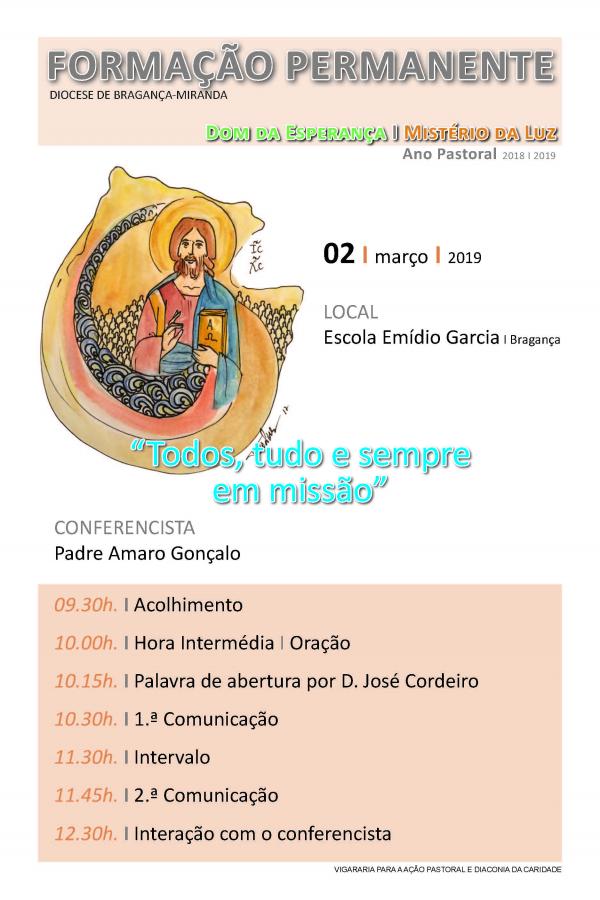 INTRODUÇÃO: Superar o défice da consciência missionáriaA Exortação Apostólica do Papa Francisco, Evangelii Gaudium, sobre o anúncio do Evangelho no mundo atual, desafia-nos a “uma nova etapa evangelizadora marcada pela alegria do Evangelho” (EG 1); e pela alegria de evangelizar (EN 80, cit. EG 9). É um documento programático do Pontificado do Papa Francisco e paradigmático para toda a Igreja, desafiada a uma verdadeira transformação missionária: “a ação missionária é o paradigma de toda a obra da Igreja” (EG 15), que não existe senão para evangelizar” (cf. EN 14).Um dos grandes desafios da Igreja, que o Papa nos apresenta a concluir o capítulo II da Exortação Apostólica EG, sobre a crise do compromisso comunitário, é precisamente o défice da consciência missionária.  Diz literalmente assim: “A imensa maioria do povo de Deus é constituída por leigos. Ao seu serviço, está uma minoria: os ministros ordenados. Cresceu a consciência da identidade e da missão dos leigos na Igreja. Embora não suficiente, pode-se contar com um numeroso laicado, dotado de um arreigado sentido de comunidade e uma grande fidelidade ao compromisso da caridade, da catequese, da celebração da fé. Mas, a tomada de consciência desta responsabilidade laical que nasce do Batismo e da Confirmação não se manifesta de igual modo em toda a parte; nalguns casos, porque não se formaram para assumir responsabilidades importantes, noutros por não encontrar espaço nas suas Igrejas particulares para poderem exprimir-se e agir por causa dum excessivo clericalismo que os mantém à margem das decisões. Apesar de se notar uma maior participação de muitos nos ministérios laicais, este compromisso não se reflete na penetração dos valores cristãos no mundo social, político e económico; limita-se muitas vezes às tarefas no seio da Igreja, sem um empenhamento real pela aplicação do Evangelho na transformação da sociedade. A formação dos leigos e a evangelização das categorias profissionais e intelectuais constituem um importante desafio pastoral” (EG 102).Não se pode negar que, diante da missão, em muitas das nossas comunidades, há um sentimento de indiferença, cansaço e até aborrecimento. Este fastio generalizado da missão era denunciado já por São João Paulo II na Encíclica Redemptoris Missio (Red.Miss. 2) a ponto de se hesitar em usar termos como «missões» e «missionários» no plural, preferindo-se falar quase exclusivamente em «missão» e «missionário» (Red.Mis. 32).Difundiu-se entre os batizados, fiéis e pastores, um certo cansaço missionário em que a autorreferencialidades de certas Igrejas locais (centradas em si mesmas) se esconde por detrás de supostas formas de inculturação. A introversão burocrático-clerical da atividade administrativo-pastoral parece estruturar a sobrevivência de muitas instituições e de alguns cristãos dedicados a manter o existente e o “fez-se sempre assim” (cf. EG 33). É realmente um excelente desafio este de despertar a consciência missionária, neste Ano Missionário, proposto pelos nossos Bispos, para preparar o declarado pelo Papa Francisco, “Mês Missionário Extraordinário”, destinado a assinalar o centenário da Carta Apostólica Maximum Illud, de 30 de novembro de 1919, do Papa Bento XV, a Carta Magna das Missões modernas.O então Papa Bento XVI, na Homilia da Missa, celebrada na Avenida dos Aliados, afastava a ideia da missão destinada a um “território” específico, lá mais longe, o agora papa emérito, avisava-nos de que bem perto, e entre nós, “também os âmbitos socioculturais e sobretudo os corações são os verdadeiros destinatários da atividade missionária do povo de Deus”.  A advertência não podia ser mais oportuna e antevia o desafio missionário da Exortação apostólica Evangelii Gaudium: “Temos de vencer a tentação de nos limitarmos ao que ainda temos, ou julgamos ter, de nosso e seguro: seria morrer a prazo, enquanto presença de Igreja no mundo, que aliás só pode ser missionária, no movimento expansivo do Espírito” (Bento XVI, Homilia, Avenida dos Aliados, 14.05.2010). O Papa Francisco localiza este “território” a partir da “minha terra” e deixa claro: “Eu sou uma missão nesta terra, e para isso estou neste mundo. É preciso considerarmo-nos como que marcados a fogo por esta missão de iluminar, abençoar, vivificar, levantar, curar, libertar. Nisto se revela a enfermeira autêntica, o professor autêntico, o político autêntico, aqueles que decidiram, no mais íntimo do seu ser, estar com os outros e ser para os outros” (EG 273).Ser missionário não é mais uma mera qualificação que afeta só alguns cristãos como algo acidental. Ser missionário exprime o que significa ser cristão, na sua essência mais íntima.Recordo a força das palavras de Bento XVI, no coração da minha cidade e diocese: “É necessário que vos torneis comigo testemunhas da ressurreição de Jesus. Na realidade, se não fordes vós as suas testemunhas no próprio ambiente, quem o será em vosso lugar? O cristão é, na Igreja e com a Igreja, um missionário de Cristo enviado ao mundo. Esta é a missão inadiável de cada comunidade eclesial: receber de Deus e oferecer ao mundo Cristo ressuscitado, para que todas as situações de definhamento e morte se transformem, pelo Espírito, em ocasiões de crescimento e vida” (Bento XVI, Homilia, Avenida dos Aliados, 14.05.2010).Para João Paulo II o missionário é-o mais pelo que é do que pelo que diz ou faz (Red. Miss. 23). Pelo que a missão deve implicar uma renovação do desejo de santidade.  Missão e santidade aparecem estreitamente unidas (RM 90), como concluiremos no final da nossa conversa.  E a missão não só representa a própria natureza da Igreja (AG 2), como é a origem, o fim e a vida da Igreja. Sem dúvida alguma, o Papa Francisco vive e pensa uma Igreja a partir da missão e para a missão.Com o Papa Francisco, podemos dizer, que a missão se tornou o paradigma da vida e da atuação da Igreja. A atividade eclesial deve aferir-se por este critério: se ajuda ou dificulta o compromisso evangelizador da Igreja. Por isso, é urgente superar este déficit da consciência missionária de todos os cristãos. Dizem que há vida para além do déficit… das finanças em Portugal. Não há vida na Igreja, se não superarmos este déficit. Porque a missão é a própria vida da Igreja, a sua razão de ser e a sua razão de existir. Só uma saída com futuro para a Igreja: uma saída missionária!I. Uma nova «saída missionária da Igreja» (EG - cap. 1, 20-49)É a palavra de ordem do Papa Francisco, no 1.º capítulo da sua Exortação Apostólica “Evangelii Gaudium” (cap. I, 20-49).«Hoje todos somos chamados a esta nova “saída” missionária. Cada cristão e cada comunidade há de discernir qual é o caminho que o Senhor lhe pede, mas todos somos convidados a aceitar esta chamada: sair da própria comodidade e ter a coragem de alcançar todas as periferias, que precisam da luz do Evangelho (EG 20). Esta citação é fundamental para identificar alguns pontos nevrálgicos do pensamento do Papa Francisco, sobre uma Igreja, em saída missionária.1. Antes de mais o sujeito: Todos discípulos missionários!A expressão que aparece na EG 120, tem as suas raízes no famoso documento da Aparecida, em que teve papel inspirador e redator o então Cardeal de Buenos Aires, Jorge Mário Bergoglio. Vamos explorar isto, tendo em conta que viver em missão tem as suas raízes no ser cristão, no discipulado de Jesus.1.1. Ser discípulo para ser missionário: só um discípulo pode fazer outro discípulo Ser cristão implica “tornar-se cristão”, ou dito de outro modo, fazer-se discípulo. Foi aliás esse o mandato de Jesus: “Ide, e de todas nações, fazei discípulos, batizando-os em nome do Pai e do Filho e do Espírito Santo e ensinando-os a observar tudo quanto vos ensinei” (Mt 28,19-20). Todos percebemos que é mais fácil batizar e ensinar do que fazer um discípulo, do que iniciar processos de adesão e de conversão a Cristo, a partir do encontro com Ele. Todos percebemos que é mais fácil oferecer cursos de preparação para os sacramentos do que propor percursos de crescimento espiritual e de configuração vital a Jesus Cristo. E, nem sempre, o fazemos como devíamos, dando por suposto o primeiro anúncio e a conversão, esquecendo a necessidade de voltar constantemente aí, ao primeiro anúncio, ao anúncio principal (cf. EG 164), para facilitar, propor e provocar o encontro vital com a pessoa de Jesus Cristo, sem o qual não se faz um cristão, um discípulo. É sempre importantíssimo voltar aqui, a este pensamento de Bento XVI: “No início do ser cristão, não há uma decisão ética ou uma grande ideia, mas o encontro com um acontecimento, com uma Pessoa [Jesus Cristo], que dá à vida um novo horizonte e um rumo decisivo” (DCE 1). Este mesmo pensamento está na cabeça e à cabeça do Papa Francisco quando diz, no início da Evangelii Gaudium: “A alegria do Evangelho enche o coração e a vida inteira daqueles que se encontram com Jesus” (EG 1) para logo, de seguida fazer este apelo: “Convido todo o cristão, em qualquer lugar e situação que se encontre, a renovar hoje mesmo o seu encontro pessoal com Jesus Cristo ou, pelo menos, a tomar a decisão de se deixar encontrar por Ele, de O procurar dia a dia sem cessar” (EG 3).Tudo começa pela atração que Cristo exerce sobre o discípulo, que assim se levanta à chamada de Cristo quando Ele passa, olha, chama e envia: “Levanta-te e vai'” (Mc 2,12; 10,49; Lc 6,8; 7,14; 17,19; At 3,7; 9, 6.11; Ef,514). Não é possível fazer discípulos sem proporcionar a alegria e a beleza deste encontro, seja na oração pessoal ou comunitária, seja na escuta e meditação da Palavra de Deus, seja na beleza de uma celebração, seja no enc0ntro com o rosto ferido de um irmão. Pensemos o que se diria do discípulo missionário se este pretendesse anunciar e testemunhar Jesus, sem voltar constantemente ao encontro com Ele, sem frequentar a escola da humildade e do serviço, sem se tornar um contínuo discípulo, aprendiz e companheiro do Mestre? O discípulo que não segue Jesus, como um caminheiro desinstalado, não é um missionário, mas um ilusionista ou um propagandista da fé, um mercenário por conta própria. Na verdade, não podemos ter encontrado Cristo, não podemos seguir e servir o Senhor, como discípulos, se não O anunciarmos e proclamarmos aos outros, como missionários. Portanto, “não digamos mais que somos «discípulos» e «missionários», mas sempre que somos «discípulos missionários»” (EG 120).Quando dizemos “todos discípulos missionários”, não podemos esquecer que:Não há envio sem chamamento, não há testemunho sem experiência, não há anúncio sem escuta; não se propõe a conversão aos outros sem se deixar converter a si mesmo. Não há saída para o mundo sem entrada na oração e no coração do Senhor. Por isso, o que Jesus faz primeiro é formar na sua “Escola” de vida e amor os seus discípulos, de tal modo que estes aprendam e apreendam d’Ele o Seu estilo de vida. O enviado não é aquele que diz coisas bonitas, mas aquele que adquiriu “os modos do Senhor” (Didaqué, 10, 1,8).  Por isso, um discípulo faz-se: na medida em que a catequese for experiência da alegria do encontro com Jesus Cristo e não uma aula ou exposição de uma doutrina, que se aprende como um bom aluno. O discípulo não é propriamente um bom aluno de uma qualquer escola religiosa, moral ou teológica. O discípulo não faz um curso para seguir Jesus! O discípulo é sempre um aprendiz, um inexperiente (Pr 9,4), que faz um longo e árduo percurso de amizade com Jesus, aprende d’Ele e com Ele, cresce com Ele, caminha com Ele, encontra o segredo da Sua vida na intimidade da mesa. Para se tornar discípulo missionário “é preciso frequentar a escola do Mestre, acompanhá-l’O afetivamente, deixarmo-nos transformar por Ele para que possamos difundir entre os de fora a beleza de se «matricular» nela e a alegria de se ser seu companheiro” (PDP 2018/2019, n.º 5).na medida em que a Eucaristia for não apenas um preceito que se cumpre por obrigação, mas um encontro feliz com a pessoa de Jesus Cristo, vivo no meio de nós.O discípulo é aquele que “faz a experiência pessoal, constantemente renovada, de saborear a sua amizade e a sua mensagem” (EG 266). De modo que o conhecimento que tem de Jesus não lhe vem dos livros, não é um saber académico ou escolar. O conhecimento de Jesus, mais do que ciência adquirida pelo saber bíblico ou livresco, é uma sabedoria que se alcança à medida que se aprende cada dia a “saborear e ver como o Senhor é bom” (Sl 33/34,9). “Não é o muito saber que enche e satisfaz a alma, mas o sentir e saborear interiormente as coisas” (Santo Inácio de Loiola, cit. AL, n.º 207).na medida em que a oração não for palavreado, mas diálogo com o Senhor, escuta e resposta amorosa à sua Palavra. O discípulo permanece ouvinte da Palavra.Só uma Igreja de discípulos ouvintes da Palavra se pode tornar uma Igreja de missionários, servos e testemunhas da alegria do Evangelho.  “Se [o discípulo] não se detém com sincera abertura a escutar esta Palavra, se não deixa que a mesma toque a sua vida, que o interpele, exorte, mobilize, se não dedica tempo para rezar com esta Palavra, então na realidade será um falso profeta, um charlatão vazio” (EG 151).na medida em que o nosso serviço ou compromisso social e caritativo não for apenas voluntariado, mas encontro face a face, com o rosto de Cristo nos outros.Para chegar a ser discípulo, não basta ouvir um ensinamento, obedecer a um mandamento. É preciso deixar-se seduzir e amar pelo olhar de Jesus, deixar-se encontrar e enamorar por Ele. Sem este encontro, poderemos chegar a ser admiradores, mas não seguidores, que se identificam com Jesus! Sem este encontro com Jesus, podemos angariar alguns generosos voluntários, dispostos a realizar tarefas na missão da Igreja, mas não discípulos missionários do Senhor, capazes de deixar tudo por Ele e pelo seu Reino. Só um discípulo pode “fazer” outro discípulo!1.2. Ser missionário é próprio do discípulo: não é adorno ou apêndicePorque é que não se pode ser discípulo sem ser missionário?  Ninguém pode calar o amor.O discípulo é aquele que se deixou seduzir, encontrar e encantar pelo Senhor, escutando-O, seguindo-O no caminho da Cruz, recebendo-O e servindo-O nos mais pequeninos. Ora, o discípulo que se deixou encontrar por Jesus, não pode jamais calar a alegria que brota desse encontro, não pode guardar só para si a experiência do amor recebido. Seduzido pelo amor de Cristo, é impelido a irradiar e a contagiar os outros com a alegria da sua fé. E, por isso, o discípulo torna-se necessariamente missionário, arauto e testemunha, humilde servidor da alegria do Evangelho. A missão brota necessariamente do encontro com Jesus Cristo, porque tal graça não pode ficar guardada como relíquia de museu nas nossas recordações.A comunhão amorosa com o Senhor é essencialmente uma comunhão missionária, que Jesus revelou constituindo os Doze “para estarem Ele e para os enviar a pregar” (Mc 3,14), criando, portanto, com os apóstolos uma “intimidade itinerante” (EG 23). “Unidos a Jesus, procuramos o que ele procura, amamos o que Ele ama” (EG 267), de modo que “a paixão por Jesus” é, simultaneamente “a paixão pelo seu povo” (EG 268). O que se diz aqui dos apóstolos pode dizer-se dos discípulos.“A missão no coração do povo não é uma parte da minha vida, ou um ornamento que posso pôr de lado; não é um apêndice ou um momento entre tantos outros da minha vida. É algo que não posso arrancar do meu ser, se não me quero destruir” (EG 273).Com tudo…Um discípulo de quatro costados não é um voluntário a prazo: é-o na sua totalidade, na inteireza do seu ser! Não se pode mais ser discípulo de Jesus a meio-gás, a meio-termo, ou da boca para fora! O verdadeiro discípulo, que se distingue pelo amor aos outros (cf. Jo 13,34; LG 42), não conhece meias medidas, mas o amor sem medida! Seremos então todos discípulos, se formos todos de Deus e todos do Seu povo, se formos inteiros. O poeta Fernando Pessoa deixou-nos este belo poema: “Para ser grande, sê inteiro. / Nada Teu exagera ou exclui. / Sê todo em cada coisa.  Põe quanto és / no mínimo que fazes. / Assim em cada lago a lua toda brilha / porque alta vive” (Odes de Ricardo Reis). Na verdade, para chegar a esta medida alta da vida cristã, “o Senhor pede tudo! E, em troca, oferece a vida verdadeira, a felicidade para a qual fomos criados” (GE 1). Se quisermos dizer isto de outra forma, então “para o Senhor, ou tudo ou nada! Ou a santidade ou nada” (Papa Francisco, Angelus, 1.11.2018)! Mas este “tudo ou nada”, não define apenas a condição do discípulo, que não pode seguir a Cristo, apenas com alguma coisa de si e de seu! O tal discípulo missionário de quatro costados assume a sua vida inteira como missão, com tudo o que é, com tudo o que tem: alma, mente, coração, forças. Na verdade, estamos demasiado habituados a ver a missão como um “à parte” ou um adorno da nossa vida cristã. Reduzimos a ideia de “missão” à de uma voluntária colaboração na paróquia ou de pertença a algum movimento ou instituição da Igreja, esquecendo-nos de que a missão começa em casa, na família, no próprio meio, ou, como diz o Papa Francisco, citando um outro autor “esquecemo-nos disto: não é que a vida tenha uma missão; mas a vida é uma missão” (GE 27). E essa missão é algo gravado no mais íntimo do coração do cristão como se, sem ela, o nosso ser se esboroasse por completo. É mais ou menos isso que diz São Paulo, na expressão: “Ai de mim se não evangelizar” (1 Cor 9,16), que é como quem diz: “Ai de mim, que me esfrangalho em bocados… se não anunciar o Evangelho”!Quantas vezes pensamos a nossa vida cristã ou a missão, como uma ajuda voluntária à Igreja, durante uma(s) horita(s) por semana, em regime de part-time, ou como um biscate pastoral, ou como um passatempo piedoso. Quantas vezes pomos, de um lado a vida privada, e de outro a tarefa missionária, dividindo-nos por dentro e por fora. Ora o desafio pastoral "Todos discípulos missionários" implica também a unidade e a inteireza de todo o nosso ser, com todo o nosso amar e pensar, todo o nosso sentir e agir. Na missão, que é a própria vida, não há lugar para intervalos, para contratos a prazo, porque esta é sempre e somente um “trabalho de amor” (1 Ts 1,3) sem termo e sem condições! O discípulo é alguém comprometido com Jesus, não é, não pode ser, uma espécie de solteirão sem compromisso. O discípulo sabe que tem de fazer todos os dias uma escolha sobre o Deus a quem quer amar, seguir e servir. Ser discípulo implica, pois, uma decisão, um compromisso com Cristo, um «sim» à sua Palavra de Vida. Este compromisso diz respeito a todos os batizados, solteiros, casados ou consagrados, e é para toda a vida. Esta missão não é, em primeiro lugar, levada a cabo por peritos da pastoral ou especialistas da evangelização.  Esta missão diz respeito a todos e a cada um dos batizados, que receberam o Espírito Santo e, por isso, devem levantar-se, sair da sua zona de conforto e descer à rua, sem medo da hostilidade, da indiferença, do sarcasmo. Nem sequer a nossa fraqueza é pretexto para a demissão, mas sim estímulo para a missão (cf. EG 121). Ninguém diga, pois, que não sabe evangelizar. Ninguém diga, pois, que não sabe evangelizar. Resumindo: “Todos discípulos missionários”, a viver a missão. Não se diz “todos voluntários”, como se na Igreja fôssemos uns tarefeiros de serviço, a dar umas horas por dia ou por semana à instituição. Não se diz “todos benfeitores”, como se fôssemos membros de uma associação humanitária, que faz o bem, para se sentir cada vez melhor. Não se diz “todos artistas”, como se trabalhássemos para aparecer e brilhar no palco do mundo, às vezes como solistas fora do coro. Não se diz “todos senhores”, como caudilhos de batalhas pessoais, a lutar por chegar ao primeiro lugar. O Evangelho traduz isto de modo muito simples: “Quem quiser ser o primeiro será o último de todos e o servo de todos” (Mc 9,35). Portanto:A comunidade é evangelizadora em todos os seus membros. Há aqui uma visão da Igreja como Povo de Deus, em que todo o discípulo é missionário (cf. EG 120). Nós estamos convictos de que o Espírito está em ação, tanto no evangelizador como no evangelizado. E que a evangelização não é tarefa de especialistas, mas obra de todos, para todos:“Cada cristão é missionário na medida em que se encontrou com o amor de Deus em Cristo Jesus; não digamos mais que somos «discípulos» e «missionários», mas sempre que somos «discípulos missionários». Se não estivermos convencidos disto, olhemos para os primeiros discípulos, que logo depois de terem conhecido o olhar de Jesus, saíram proclamando cheios de alegria: «Encontrámos o Messias» (Jo 1, 41). A Samaritana, logo que terminou o seu diálogo com Jesus, tornou-se missionária, e muitos samaritanos acreditaram em Jesus «devido às palavras da mulher» (Jo 4, 39). Também São Paulo, depois do seu encontro com Jesus Cristo, «começou imediatamente a proclamar (…) que Jesus era o Filho de Deus» (At 9, 20). Por que esperamos nós” (EG 120)?“Todos discípulos missionários” quer dizer, no concreto, “todos servos de todos”, “todos servidores de todos”, “porque tu precisas dos outros e todos precisam de ti” (DIOCESE DO PORTO, Plano Diocesano de Pastoral 2018/19, n.º 10).  1.2. Ser missionário é próprio do discípulo: não é adorno ou apêndiceOs destinatários da evangelização podem ser considerados em três âmbitos distintos, segundo a EG 14: Os fiéis praticantes e pouco praticantes; os batizados que não vivem a sua fé; os que não conhecem a Cristo ou o recusaram. Por fim, frisamos que a evangelização está essencialmente relacionada com a proclamação do Evangelho àqueles que não conhecem Jesus Cristo ou que sempre O recusaram. Muitos deles buscam secretamente a Deus, movidos pela nostalgia do seu rosto, mesmo em países de antiga tradição cristã. Todos têm o direito de receber o Evangelho. Os cristãos têm o dever de o anunciar, sem excluir ninguém, e não como quem impõe uma nova obrigação, mas como quem partilha uma alegria, indica um horizonte estupendo, oferece um banquete apetecível. A Igreja não cresce por proselitismo, mas «por atração» (EG 14). “Nada impomos, mas sempre propomos, como Pedro nos recomenda numa das suas cartas: «Venerai Cristo Senhor em vossos corações, prontos sempre a responder a quem quer que seja sobre a razão da esperança que há em vós» (1 Pd 3, 15)” (Bento XVI, Homilia, 14.05.2010).Resumindo: “Encontramo-nos perante uma situação completamente oposta àquela que é evocada na parábola do pastor, que tinha 99 ovelhas no curral, e foi buscar a que se perdeu: hoje temos uma no curral, e 99 que nós não vamos buscar! A opção básica da Igreja, atualmente, é sair para a rua, à procura das pessoas, conhecê-las pelo seu nome”.Neste sentido, “não existe uma evangelização de poltrona” (Papa Francisco, Meditação matutina, 19 de abril de 2018). O discípulo tem de trocar as pantufas por um par de sapatilhas, para caminhar com Jesus, para se levantar e sair ao encontro das pessoas.Estaremos nós convencidos de que fazemos parte de uma comunidade e que ela conta connosco? Temos consciência de que uma paróquia não se desenvolve unicamente à custa do padre, nem uma escola cumpre a sua missão apenas com os seus professores e a sua direção?!3. Com todos, tudo e sempre em missãoGosto deste lema do Ano Missionário, porque revela uma conceção holística dos protagonistas, dos âmbitos e dos territórios, dos conteúdos da evangelização e das dimensões da salvação. Nesta medida, todos os cristãos são enviados a todas as partes e a partir de todas as partes para comunicar a todos os povos a salvação, em todas as dimensões da sua existência.II. A necessária conversão pastoral (EG 25-33)A proposta de uma Igreja em saída requer, obviamente, uma conversão pastoral e missionária que não pode deixar ficar as coisas como estão. “Espero que todas as comunidades se esforcem por atuar os meios necessários para avançar no caminho duma conversão pastoral e missionária, que não pode deixar as coisas como estão. Neste momento, não nos serve uma «simples administração». Constituamo-nos em «estado permanente de missão», em todas as regiões da terra” (EG 25).Essa conversão exige vigilância perante a tentação da habituação e uma nova audácia e ardor na missão. O risco da habituação, que mina o espírito da missão, é bem caricaturado pelo Papa:“A pastoral em chave missionária exige o abandono deste cómodo critério pastoral: «fez-se sempre assim». Convido todos a serem ousados e criativos nesta tarefa de repensar os objetivos, as estruturas, o estilo e os métodos evangelizadores das respetivas comunidades” (EG 33).Na sua mais recente exortação apostólica sobre a santidade (Gaudete et exsultate), o Papa retoma a sua análise às tentações comuns dos servidores da alegria do evangelho e denuncia os medos que nos paralisam. Alerta-nos para o risco da habituação e do medo de sair ao encontro das periferias:“Deus é sempre novidade, que nos impele a partir sem cessar e a mover-nos para ir mais além do conhecido, rumo às periferias e aos confins. Leva-nos aonde se encontra a humanidade mais ferida e aonde os seres humanos, sob a aparência da superficialidade e do conformismo, continuam à procura de resposta para a questão do sentido da vida. Deus não tem medo! Não tem medo! Ultrapassa sempre os nossos esquemas e não Lhe metem medo as periferias. Ele próprio Se fez periferia. Por isso, se ousarmos ir às periferias, lá O encontraremos: Ele já estará lá. Jesus antecipa-Se-nos no coração daquele irmão, na sua carne ferida, na sua vida oprimida, na sua alma sombria. Ele já está lá” (GE 135).Trata-se de uma conversão pastoral, que deve reconhecer sobretudo um aspeto fundamental: a pastoral deve concentrar-se no coração do Evangelho, na beleza do amor salvífico de Deus manifestado em Jesus Cristo (EG 36) e de confiar numa certa hierarquia de verdades. Em que se poderá exprimir algo da conversão pastoral pedida pelo Papa? Poder-se-iam identificar alguns aspetos. Sugerimos apenas sete, que nos parecem mais relevantes:A reestruturação da comunidade cristã com base na transmissão da fé a quantos ignoram o Evangelho ou dele têm uma perceção errada. Temos tudo “montado” para quem nos procura e está, de algum modo, inserido, mas muito menos para quem não conhece nada do Evangelho ou tem dele uma imagem distorcida. O fomento, nas comunidades, de lugares de autêntica fraternidade vivida e de partilha da fé. A fé precisa de ser desenvolvida, catequizada, e, ao mesmo tempo é preciso criar um mínimo de vida fraterna entre os cristãos.A opção preferencial pelos jovens, que são aqueles a quem já não se transmite a fé. Isto não se faz mediante uma pastoral de eventos, mas através de uma pastoral que desenvolva processos. A tomada de consciência de que todos os cristãos se devem tornar evangelizadores e, deste modo, superar uma visão clerical da ação pastoral. Tal implica dar verdadeiro protagonismo aos leigos, que são a imensa maioria do Povo de Deus (EG 102). “É a hora dos leigos” diz-se muitas vezes, “mas parece que o relógio parou”, diz com fina ironia o Papa Francisco.  Num pluralismo estrutural, os leigos são, portanto, a Igreja que procura os vários modos de habitar e evangelizar as diversas dimensões da existência humana. A Igreja não existe apenas quando se reúne para celebrar, mas pelo facto de habitar (sobretudo pela presença de inúmeros leigos e leigas) as múltiplas realidades deste mundo. A renovação missionária da Igreja não se fará, só porque temos o Papa Francisco a surpreender-nos e a desassossegar-nos todos os dias. A missão da Igreja, na minha terra (cf. EG 273), não estará garantida, à custa do empenho solitário do pároco. A Evangelização, hoje, não terá como protagonistas os bispos, como aconteceu nos três primeiros séculos de vida cristã e, em particular, na segunda metade do século III.  A nova evangelização não terá como figuras de proa os monges, que evangelizaram a Europa dos séculos VI ao IX. Nem os frades serão mais os globalizadores da fé, como aconteceu no século XVI, com os Descobrimentos. A época atual terá como protagonistas da missão todos os fiéis batizados, e sobretudo os fiéis leigos, que são a grande maioria dos membros do Povo de Deus.  A chamada “crise de vocações religiosas e sacerdotais” e os malefícios causados pelo clericalismo, que anula e manipula o papel dos leigos, estão a dizer-nos que a renovação missionária da Igreja contará sobretudo com a força profética das bases, isto é, com os fiéis leigos.A presença de muitos guias solícitos, padres ou leigos, atentos às fronteiras da fé, descobrirá essas frequentes passagens, ajudará os duvidosos, aconselhará os perdidos, confortará os mais inseguros. Nos limites entre a fé e a descrença pode ser desenvolvido um extraordinário apostolado do diálogo, do conforto, do testemunho. Nas nossas aldeias e cidades, nos nossos ambientes de profissão, de estudo e convívio, nas nossas viagens de trabalho ou de lazer, encontramos muitas pessoas, que hesitam entre a fé e a descrença, entre o sentimento religioso e a desilusão de Deus, entre a revolta e o desejo de regresso à Igreja! Urge que as paroquias formem pessoas portadoras de vida aos outros, habilitadas para discernir, integrar, conviver, dialogar, conferir responsabilidades. No fundo, trata-se de «dialogar com o fragmento». Um diálogo acolhedor, afetuoso e comunicativo!5. Missão dos leigos no meio do mundo e não apenas no seio da IgrejaÉ importante, a este respeito, darmo-nos conta de que há um mal-entendido de base quando se fala da missão dos leigos, colocando-a exclusivamente em contexto eclesial, ou seja, que “tarefas” se lhes deve confiar na dinamização da vida da Igreja. Perspetiva ainda mais evidente sendo isso ainda mais urgente quando a delegação destas funções é motivada pela escassez do clero que antes as realizava. Isto não é o “específico” da missão dos leigos. Ser leigo é ser leigo, não é ser um substituto do padre. Ser leigo é ter um emprego em contexto de trabalho na e para a sociedade; é ter responsabilidades sociais e políticas; é ser agente económico; é ser pai, mãe, avô, neto, amigo... E, incluindo tudo isto, é ser membro da Igreja, parte do Corpo Místico de Cristo. É, de facto, muito importante que se superem os modelos tradicionais de missão laical, conferindo-lhes a sua real dimensão. A sua participação na vida da Igreja é ponto de partida para a vida concreta de todos os dias, não é um ponto de chegada. A pastoral para os leigos e com os leigos terá que ter esse horizonte, apontar para os desafios do mundo concreto e deixar que o Evangelho tenha eco fora da Igreja e não apenas dentro. Precisamos, pois, de recuperar a relação da Igreja com o mundo, que nos inclui a todos, o mundo que nos rodeia. Isto exige novo protagonismo dos leigos e da sua secularidade, do seu estar no mundo, sem ser do mundo, mas testemunhando a santidade ordinária. Os fiéis leigos, em virtude da comum experiência de amor conjugal que gera vida e família, a par da sua radical conexão com o mundo e o compromisso da sua transformação, graças à sua atividade laboral, exigem que estes se coloquem no centro da preocupação pastoral do anúncio, da vida litúrgica, da formação catequética e da caridade comunitária. 6. Uma Igreja pobre e para os pobresA “saída” missionária para as periferias implica uma clara “opção preferencial pelos pobres”, na linha do Concílio Vaticano II, como nos recomenda insistentemente o Papa Francisco: “Se a Igreja inteira assume este dinamismo missionário, há de chegar a todos, sem exceção. Mas, a quem deveria privilegiar? (…) Hoje e sempre, «os pobres são os destinatários privilegiados do Evangelho», e a evangelização dirigida gratuitamente a eles é sinal do Reino que Jesus veio trazer. Há que afirmar sem rodeios que existe um vínculo indissolúvel entre a nossa fé e os pobres. Não os deixemos jamais sozinhos” (EG 48). “Somos desafiados na Igreja a assumir uma clara opção preferencial pelos pobres. Urge que sejamos uma Igreja pobre, para se irmanar com os pobres e para que estes se sintam na comunidade cristã como em sua casa” (PDP 2015/2020, p.13). Na entrevista que deu à revista Civiltà Cattolica, o Papa esclarece a sua proposta: «Vejo com clareza que aquilo de que a Igreja mais precisa é a capacidade de curar as feridas e de aquecer o coração dos fiéis, a proximidade. Vejo a Igreja como um hospital de campanha, depois de uma batalha. É inútil perguntar a um ferido grave, se tem o colesterol ou o nível de açúcar altos. Primeiro, devem-se curar as suas feridas. Depois podemos nos ocupar do restante. Curar as feridas, curar as feridas… e é preciso começar por baixo» (19 de agosto de 2013). “Há tantos pobres, vítimas de antigas e novas formas de pobreza. Existem novas pobrezas! Pobrezas estruturais e endémicas, que excluem gerações de famílias. Pobrezas económicas, sociais, morais e espirituais. Pobrezas que marginalizam e descartam as pessoas, filhos de Deus. Na cidade, o futuro dos pobres é uma pobreza ainda maior. É preciso ir ao seu encontro” (Papa Francisco, Discurso, 27.11.2014).Que respostas oferecemos de modo que os pobres se sintam na Igreja como em sua casa? Que respostas a novas pobrezas estamos a descurar? Como as podemos articular?7. Paróquias, centro de envio missionário e não “um grupo de eleitos que olham para si mesmos” (EG 28)“A Paróquia não é uma estrutura caduca; precisamente porque possui uma grande plasticidade, pode assumir formas muito diferentes que requerem a docilidade e a criatividade missionária do Pastor e da comunidade. Embora não seja certamente a única instituição evangelizadora, se for capaz de se reformar e adaptar constantemente, continuará a ser «a própria Igreja que vive no meio das casas dos seus filhos e das suas filhas». Isto supõe que esteja realmente em contacto com as famílias e com a vida do povo, e não se torne uma estrutura complicada, separada das pessoas, nem um grupo de eleitos que olham para si mesmos. A paróquia é presença eclesial no território, âmbito para a escuta da Palavra, o crescimento da vida cristã, o diálogo, o anúncio, a caridade generosa, a adoração e a celebração. Através de todas as suas atividades, a paróquia incentiva e forma os seus membros para serem agentes da evangelização. É comunidade de comunidades, santuário onde os sedentos vão beber para continuarem a caminhar, e centro de constante envio missionário. Temos, porém, de reconhecer que o apelo à revisão e renovação das paróquias ainda não deu suficientemente fruto, tornando-se ainda mais próximas das pessoas, sendo âmbitos de viva comunhão e participação e orientando-se completamente para a missão” (EG28).Como o Papa, e enquanto pároco, também acredito que “a Paróquia tem futuro”, mas isto implica aceitar o desafio de se deixar renovar, de se adaptar, o que implica uma verdadeira criatividade missionária, uma espécie de revolução coperniciana.A paróquia pode ir mais longe do que a simples resposta às necessidades “religiosas” e aos “pedidos” por ocasião dos sacramentos, quantas vezes permeados de algum paganismo, para cuidar também da formação e do espírito de missão de cada um dos batizados. Deve ser e aparecer, no coração do povo, como seu oásis espiritual, como instância de sentido e de esperança, para a vida de todas as pessoas, que nela habitam. E é importante que a sua vida seja bem divulgada, mais conhecida para não cair na irrelevância. A Paróquia dever continuar, no coração de uma terra, a dar-lhe alma, a oferecer aos seus habitantes a Palavra e os Sacramentos da Vida, a alegria e o testemunho da caridade divina, o culto e a cultura, capaz de amparar as pessoas, no seu caminho para Deus, na sua busca da beleza e da felicidade. Aqui estão alguns critérios para tornar a paróquia mais missionária:A proximidade da paróquia às pessoas, o que implica conhecer o terreno e saber realmente o que as pessoas precisam. Muitas vezes temos ideias feitas ou perfeitas, mas que não vão ao encontro das reais necessidades da vida das pessoas; isto implica maior entrosamento das paróquias com o tecido social e cultural locais; abertura para um trabalho de parceria, de complementaridade, de rede, envolvendo-se no compromisso social da fé. A sua identidade como lugar de comunhão e participação, o que implica superar o clericalismo e promover o protagonismo dos leigos (cf. EF 68-75; 102; 111-134); de notar que a tomada de consciência da identidade e missão dos leigos na Igreja não cresceu de forma igual em toda a parte; A completa orientação para a missão, superando o estigma da “introversão eclesial” (São João Paulo II, Ex. Ap. Ecclesia in Oceania 19), de modo que não se ocupe apenas de quem a procura mas de quem anda à procura; Apêndice: Decálogo para uma paróquia missionária (mais resumido)A pergunta fundamental é esta: que queremos fazer das nossas paróquias? Um grupo de eleitos que olham para si mesmos ou uma alma na cidade dos homens (Ap.22.2) ou um centro missionário? (EG 28) que dá alma a um Povo? Em jeito de síntese, permiti-me enunciar um decálogo para uma Paróquia missionária, para vos propor uma espécie de decálogo de valores, a potenciar na cultura da comunidade paroquial. Socorro-me da leitura de um sugestivo livro de James Mallon sobre a conversão missionária das paróquias, e que propus como desafio do plano pastoral da paróquia da Senhora da Hora.Promover e facilitar a experiência fundamental da alegria do encontro com Cristo, que nos atrai para o Pai e nos dá a graça do Espírito Santo, que nos santifica, anima e envia em missão.Cuidar da hospitalidade: acolher e alcançar a todos, a começar pelos mais distantes e estrangeiros. Criar equipas de acolhimento.Um bom acolhimento na secretaria paroquial, com empatia e simpatia, com horários adaptados à realidade e às necessidades, mas com altas expetativas.Dar absoluta prioridade ao Domingo e à Eucaristia dominical. Despertar a comoção pela beleza da celebração.Abrir o caminho da beleza no acesso a Deus.Uma comunidade verdadeira e familiar, onde há verdadeira fraternidade, clima de festa, alegria do convívio, experiência de comunhão.Descobrir e promover os talentos de cada um. Aproveitar os pontos fortes. Dar prioridade às pessoas e aos processos e não aos méritos e aos resultados.Dar protagonismo aos leigos, na Igreja e no mundo; superar o clericalismo. Valorizar a corresponsabilidade.Converter-se numa Igreja que convida: “Vinde e vede” (Jo 1,39)Assumir o lugar privilegiado dos pobres na comunidade e o imperativo evangélico no cuidado da fragilidade.III. Vencer a síndrome de Jonas (GE 134-136)É uma bela figura bíblica e paradigmática da missão, esta que encontramos num dos livros mais pequenos da Sagrada Escritura, precisamente com o nome do profeta “à força”. É um bom exemplo de missão o caso de Jonas, a quem Deus pede que vá a Nínive, mas às vezes atracamos em Társis. Mas Deus manda-nos a Nínive, àquela cidade que Deus também ama e a quem confia a conversão dos seus habitantes. O Papa Francisco chega mesmo a dizer que Jonas não temia Nínive, mas a quem temia era a Deus e ao seu amor desconcertante e desmesurado. Podemos dizer que este conto teológico é uma parábola subversiva e dramatizada, em que Jonas simboliza o “judeu clausus”, o Israel fechado e fanatizado, que não quer deixar Deus ser Deus e ser também Deus dos pagãos. O Papa Francisco evoca muitas vezes a figura de Jonas, para denunciar esta síndrome que, mais do que o verme que queimou a raiz do rícino, nos mina e nos contamina na missão:“À semelhança do profeta Jonas, sempre permanece latente em nós a tentação de fugir para um lugar seguro, que pode ter muitos nomes: individualismo, espiritualismo, confinamento em mundos pequenos, dependência, instalação, repetição de esquemas preestabelecidos, dogmatismo, nostalgia, pessimismo, refúgio nas normas. Talvez nos sintamos relutantes em deixar um território que nos era conhecido e controlável. Todavia as dificuldades podem ser como a tempestade, a baleia, o verme que fez secar o rícino de Jonas, ou o vento e o sol que lhe dardejaram a cabeça; e, tal como para ele, podem ter a função de nos fazer voltar para este Deus que é ternura e nos quer levar a uma itinerância constante e renovadora” (GE 134). A síndrome de Jonas manifesta-se na tentação de cumprir apenas as nossas obrigações religiosas, evitando sair para as periferias, a anunciar a Boa Nova, a tentação de pescar no nosso aquário, propondo o Evangelho àqueles que nos parecem recetivos ou simpáticos. E não nos damos conta de que, mesmo naqueles ambientes mais difíceis, Deus está lá, na busca e na luta diária por uma vida melhor. E não é preciso sequer inventar essa presença de Deus (cf. EG 71). Bastará ajudar a desvelá-la, pô-la a descoberto. Na história da vida das pessoas há tantos sinais de um Deus que não desaparece do mapa da vida de ninguém, nem sequer da vida de uma grande cidade. Precisamos de vencer a síndrome de Jonas, o preconceito em relação aos que nos parecem não querer nada de Deus, do Evangelho, da Igreja. Temos demasiados respeitos humanos e infundados medos e, por isso, procuramos, como Jonas, fugir à missão, que temos por impossível, dando os outros como perdidos!  Facilmente confundimos o respeito pela indiferença com a indiferença, de modo que em vez de missão, resta a demissão.Em outro ano, batizado no Porto de “Missão 2010”, e já a aterrar numa Paróquia citadina, eu referia-me a esta mesma síndrome de Jonas, com a expressão “complexo de betão”.  “As paróquias tendem, quanto percebo, a ser um espaço caloroso, para quem nelas se abriga! Mas a tentação de isolamento dos seus fiéis, no seu próprio «aquecimento», é muito frequente. Mas o que salta à vista, mesmo entre os mais ativos cooperadores paroquiais, é uma fé demasiado acomodada, sem audácia missionária. Aquilo a que chamo o «complexo de betão», isto é, a tendência a esconder-se no seu próprio canto, precisa de ser superada, por uma fé, que há de expandir-se por contágio! Perante a vastidão urbanística e demográfica da cidade o complexo de betão tem de ser vencido, com uma proposta mais pessoal, mais ousada e mais feliz da fé”.O Papa fala-nos no risco de as pessoas se tornarem, na paróquia, “um grupo de eleitos que olham para si mesmos” (EG 28), preocupados apenas em assegurar a gestão corrente dos serviços religiosos, de tal modo que muitas vezes nós, os padres, em vez de “pastores” nos tornamos “penteadores das ovelhas” e os fiéis, em  vez de queimarem energias na missão, tornam-se consumidores passivos, uma espécie de “ovelhas de engorda”.Uma Paróquia, sobretudo nos meios urbanos, se não está atenta e se vive em “circuito fechado” torna a Igreja absolutamente irrelevante no seu meio. Para ser missionária, ela precisa que cada um dos seus fiéis se torne um guia solícito no meio das gentes que andam à procura, mesmo se aparentemente meio-perdidos; precisamos muito de cristãos capazes de serem bons ouvintes, interessados na escuta dos que têm histórias de vida para contar, a fim de ajudar a “desvendar” nelas a presença de Deus, que ali permanece escondida. Missão é, antes de mais, anunciar Aquele que se esconde no desejo e até no desvario de cada pessoa. Na verdade, Deus atua em todos e em todos Se encontra (Ef 4,6). Precisamos de suscitar e manter um diálogo com os interlocutores, convencidos, por um lado, que o Espírito Santo sempre chega antes de nós e dispõe os outros não só para receber a mensagem, mas também os capacita para que nos ensinem algo através das suas esperanças e sonhos. Isto supõe a convicção de que, na missão, é tão importante falar como escutar; não deve minimizar-se o silêncio reverencial diante da cultura e da terra sagrada do outro (cf. Ex 3, 5; cf. EG 169). Antes do “ide e anunciai” deve estar o “ide e escutai”.Mas este diálogo não nos pode inibir de propor o Evangelho, de partilhar a Boa Nova. Não nos foi confiado um produto para vender, mas uma vida para comunicar: a própria vida de Deus, fruto do seu amor, que reconcilia, que é plenitude eterna da vida humana.  Na verdade, uma Igreja em que somos “todos discípulos” – o Papa, os Bispos, os padres e os ministros da Palavra também o são – deve aprender a escutar a todos, com empatia, como Jesus fez no caminho de Emaús. Isto supõe a convicção de que, na missão, mais importante do que saber falar bem é aprender a escutar o outro. É preciso que cada um se torne um bom ouvinte, um guia solícito, interessado na escuta dos que têm histórias de vida para contar, a fim de os ajudar a desvendar os sinais da presença de Deus nas suas vidas (cf. EG 71). Não se deve minimizar o silêncio reverencial, diante da terra sagrada do outro (cf. Ex 3, 5; cf. EG 169). Precisamos de aprender a dialogar com todos, convictos de que o Espírito Santo chega antes de nós e dispõe os outros para receber o Evangelho; o mesmo Espírito Santo capacita os outros, não só para ouvirem a Palavra, mas para nos dizerem essa Palavra através dos seus sonhos, sofrimentos, alegrias e esperanças. “Mesmo quando a vida de alguém tiver sido um desastre, mesmo que o vejamos destruído pelos vícios ou dependências, Deus está presente na sua vida” (GE 42). E fala através dela. Criar a confiança, para que uma pessoa possa dizer-se, mesmo nos aspetos que considera mais vergonhosos e inadmissíveis e condenáveis, e saber acolhê-la na sua humanidade, sem juízos nem condenações, é uma missão pastoral tão necessária e vital. Precisamos muito de valorizar o carisma da escuta, a pastoral do ouvido.Portanto, não há missão que parta do zero, de uma espécie de tábua rasa. Trata-se de propor um sentido, a quem no mais fundo de si mesmo já possui tantos sinais da graça, tantas sementes do Verbo, como diziam os Padres da Igreja.  Precisamos de saber e acreditar que a evangelização é obra de Deus, muito antes de ser nossa. A missão parte de Deus, vem de Deus que, enviando o Filho, pelo poder do Espírito Santo, nos envia a nós, como discípulos missionários. O lugar onde nasce ou renasce a fé não está no poder de ninguém. Um novo crente ou um re-principiante, na fé, será sempre uma surpresa, nunca o objeto de uma conquista, o resultado de um esforço ou o produto de um trabalho. Vençamos, pois, a síndrome de Jonas, saindo ao encontro das pessoas, para lhes levar a feliz notícia de que está próximo delas o Reino de Deus, de que Deus está nas encruzilhadas das suas vidas, nas suas casas, ruas e praças! Sair para encontrar as pessoas, para as ouvir, para as abençoar, para dialogar e caminhar com elas. Sair ad gentes mas também inter gentes… e cum gentibusIV. Uma Igreja para a missão: ad gentes, inter gentes, cum gentibusMissão ad gentes: expressão ambíguaA expressão ad gentes pode ser ambígua: o próprio termo parece pejorativo; refere-se a um grupo socialmente inferiorizado. Portanto, não se trata, na missão, nem de propaganda da fé, nem de colonização religiosa. É preciso libertar a missão de conotações nacionalistas ou expansionistas. A missão não se destina a salvar almas, a batizar culturas, a conquistar território nem sequer a construir uma Igreja. Não. A missão não é primeiramente uma atividade da Igreja, mas um atributo de Deus, pois Deus é um missionário. “Não é que a Igreja tenha uma missão de salvação a cumprir no mundo; é a missão do Filho e do Espírito, através do Pai, que inclui a Igreja” (J. Moltmann). A missão paradigmática, missão substantiva ou substancial, pede-nos para viver, à imagem da Trindade, desde dentro para fora, a ser uma comunidade em constante saída para mais além de si, descentrada de si mesma, pois encontra o seu centro em Cristo, presente nos mais pobres e empobrecidos. Missão inter gentesAlguns autores falam hoje da missão inter gentes. A expressão é de aparição recente no cenário eclesial e afirma-se em contraponto à missão ad gentes. O termo surgiu no contexto asiático e foi elaborada por W. R. Burrows, para incluir o tríplice diálogo: diálogo com as grandes religiões, diálogo com as culturas locais tão ricas de sabedoria e de experiência, diálogo com a pobreza opressora de que padece a maioria da população. Esta proposta vê o diálogo como modo de encontro com os outros e pressupõe a eliminação de qualquer atitude de etnocentrismo cultural ou de superioridade religiosa. A peculiaridade da missão inter gentes é que reconhece a diversidade cultural e o pluralismo religioso como uma bênção e não como problema; o outro não é um estranho, mas um irmão, não é alguém a quem se tem de convencer (menos ainda vencer); trata-se de um interlocutor valioso. A missão inter gentes é aquela que o próprio Deus protagonizou ao caminhar com o seu povo, ao encarnar na sua história, ao entrar em diálogo connosco. Vemos isso, na prática pastoral de Jesus, por exemplo, no diálogo com a samaritana (Jo 4,1-41), ao revelar-lhe a sua capacidade de dar água… e o dom que ela esconde dentro de si. O encontro de Jesus com a sirofenícia (Mc 7,24-31) e o encontro de Pedro com Cornélio (At 10) podem ser alguns exemplos. Nestes casos, os interlocutores não se deixam entorpecer por estereótipos, a relação dá-se num plano de igualdade fundamental e a conversão é tão exigente para um interlocutor como para outro. Neste sentido, o desafio da missão já não é tanto a extensão ou expansão da Igreja ou do cristianismo, ou da sua zona de influência, mas proporcionar e oferecer a participação do homem na vida de Deus, através da relação com Ele.Missão com as gentesA consciência missionária pede-nos para estarmos entre a gente e ir com alegria a todas as gentes. Entende-se a missão “cum gentibus” e como exercício de recíproca evangelização. Deus já está presente e é preciso desvendá-l’O (EG 71). Compreendamos então que não é tanto a Igreja que faz a missão, mas a missão que faz a Igreja. A missão faz a Igreja, porque faz dela melhor instrumento ou agente de salvação. Mais: não é a Igreja que tem uma missão; é a missão que tem uma Igreja. Como Igreja não temos uma missão; é a missão que nos tem a nós, enquanto Igreja, é a missão que nos sustenta, funda e impulsiona. A missão não é, pois, uma função da Igreja; ela constitui a sua essência e a sua realização existencial. V. Evangelizadores com espírito nos múltiplos modos de evangelizarDaí que seja também necessário encontrar formar evangelizadores com espírito, capazes de desenvolver os múltiplos modos de evangelizar: “Contudo não se deve pensar que o anúncio evangélico tenha de ser transmitido sempre com determinadas fórmulas pré-estabelecidas ou com palavras concretas que exprimam um conteúdo absolutamente invariável. Transmite-se com formas tão diversas que seria impossível descrevê-las ou catalogá-las, e cujo sujeito coletivo é o povo de Deus com seus gestos e sinais inumeráveis” (EG 129). Evangeliza-se, de facto, de muitas maneiras. Considerando os exemplos contidos no Novo Testamento podemos destacar as seguintes:Evangelizar pelo anúncio, em diálogo profético: Vedores com a vara de Moisés (EG 72; 127)É a forma expressa no início do Evangelho: “Jesus dirigiu-se para a Galileia, pregando o Evangelho de Deus e dizendo: completou-se o tempo e o Reino de Deus está próximo: convertei-vos e crede no Evangelho" (Mc 1,14-15).  O anúncio é, em primeiro lugar, o ato de comunicação do Evangelho sobre Jesus e do Evangelho de Jesus. Sobre Jesus, de quem contamos a sua história de vida, morte e ressurreição, como transparência de Deus. De Jesus, que está vivo e cuja pessoa propomos, cuja mensagem continua a desafiar-nos e a comprometer-nos com o seu Reino. A proclamação, porém, não está restrita às ocasiões públicas, durante a Missa, ou na Catequese. Pode ocorrer também no diálogo fraterno, como o de Jesus com a Samaritana (Jo 4,1-41) ou com os discípulos de Emaús (Lc 24,13-35). Diz-nos o Papa Francisco: “Na vida quotidiana, muitas vezes os citadinos [e não só] lutam para sobreviver e, nesta luta, esconde-se um sentido profundo da existência que habitualmente comporta também um profundo sentido religioso. Precisamos de o contemplar, para conseguirmos um diálogo parecido com o que o Senhor teve com a Samaritana, junto do poço onde ela procurava saciar a sua sede (cf. Jo 4, 7-26)” (EG 72). Muitos autores insistem na missão, como diálogo profético, em que jogam papel fundamental o anúncio e o testemunho, na convicção de que Deus nos primeireia neste anúncio (cf. EG 24). Na verdade, não vamos inventar ou criar a presença de Cristo na vida das pessoas. Ele precede-nos na Galileia dos gentios, ele vai à nossa frente (cf. Mt 28,10). E depois sabemos que “Deus está acima de todos, atua em todos e em todos Se encontra” (Ef 4,6). Mentalidade crucificada e não de cruzada: misteriosamente fecundosEste anúncio deve fazer-se de modo humilde, respeitoso e dialogante e de modo inculturado, isto é, adaptado às circunstâncias daqueles a quem anunciamos o Evangelho. É fundamental na missão, substituir a mentalidade de cruzada, pela mentalidade crucificada, como resposta empática às questões do outro, num profundo respeito por ele. “Evangelizar não significa necessariamente tornar cristãos todos os homens, nem fazer voltar à Igreja todos os batizados. Evangelizar é anunciar, com factos e palavras, e assim dar a possibilidade, a quem tem boa vontade, de poder ouvir uma boa nova e aprofundá-la e, se assim decidir, acolhê-la. Deste modo evangelizamos, preparados para a aceitação e para a recusa, sem esperar sucessos estrondosos ou conversões em massa”. “O Senhor precede-nos sempre! Mesmo nos lugares mais distantes, mesmo nas culturas mais diversas. Deus espalha por toda a parte as sementes do seu Verbo” (Papa Francisco, Discurso aos neocatecumenais, 1.2.2014). Para manter vivo o ardor missionário, é necessária uma decidida confiança no Espírito Santo, porque Ele «vem em auxílio da nossa fraqueza» (Rm 8, 26). A isto chama-se ser “misteriosamente fecundos” (EG 280)! Aceitemos colocar-nos diante de alguns desafios.Deste modo evangelizamos, preparados para a aceitação e para a recusa, sem esperar sucessos estrondosos ou conversões em massa”. Jesus evangelizou também em Nazaré ou Corazim ou Betsaida, onde sua palavra "não teve acolhimento” (cf. Mc 6,6; Lc 10,13). O mais importante não é o sucesso ou a conquista, mas sim a irradiação da beleza da fé e do testemunho de Cristo, de modo que todos saibam, através de nós, da nossa vida, da nossa palavra e do nosso testemunho, que o Senhor. Importa que os agentes pastorais saibam colocar-se ao serviço dos começos da fé, com espírito de serviço e despojamento. Nós não temos o poder de transmitir a fé. Podemos velar pelas condições que tornam a fé possível, compreensível e desejável. Vedores com a vara de MoisésCabe-nos, por meio do diálogo, fazer o que o vedor faz no terreno: identificar onde há água, um fio de água ou um lençol de água por entre rochedos. Precisamos da vara de Moisés, para descobrir onde está “a água viva” e a fazer ressurgir e brotar com a abundância… ou como Jesus com a samaritana: “se tu conhecesses o dom que Deus tem para dar” (Jo 4,10).Este anúncio pode ocorrer também no diálogo fraterno, cordial e amigo. Daí a importância, que podem ter as conversas de mesa ou de café, os contactos de rua, os encontros de amigos, as reuniões de família, os passeios à beira-rio. Também Jesus passava e passeava, e era no caminho, que curava e chamava as pessoas mais comuns, a partir dos lugares da sua vida, ali, onde as encontrava!  Uma só palavra do Evangelho, pode transformar uma vida, esclarecer uma situação de dor, iluminar uma certa escuridão do espírito, abrir caminho para uma solução, corrigir uma atitude, orientar ou consolar o coração. “Todos somos chamados a dar aos outros o testemunho explícito do amor salvífico do Senhor, que, sem olhar às nossas imperfeições, nos oferece a sua proximidade, a sua Palavra, a sua força, e dá sentido à nossa vida. O teu coração sabe que a vida não é a mesma coisa sem Ele; pois bem, aquilo que descobriste, o que te ajuda a viver e te dá esperança, isso é o que deves comunicar aos outros. A nossa imperfeição não deve ser desculpa; pelo contrário, a missão é um estímulo constante para não nos acomodarmos na mediocridade, mas continuarmos a crescer” (EG 121).O Papa insiste também na evangelização de pessoa a pessoa. E esta é muito importante na inculturação da fé, em que os leigos evangelizam usando a sua própria linguagem, sem esquecer a necessidade de a Igreja habitar o espaço público, de um modo que já não tenha por base uma lógica de poder, mas que tenha realmente em conta o contexto pluralista das sociedades democráticas.“Há uma forma de pregação que nos compete a todos como tarefa diária: é cada um levar o Evangelho às pessoas com quem se encontra, tanto aos mais íntimos como aos desconhecidos. É a pregação informal que se pode realizar durante uma conversa, e é também a que realiza um missionário, quando visita um lar. Ser discípulo significa ter a disposição permanente de levar aos outros o amor de Jesus; e isto sucede espontaneamente em qualquer lugar: na rua, na praça, no trabalho, num caminho” (EG 127).Evangelizar por convocação: propor (Red. Miss., 39) e envolver (EG 24; 120)Isto significa a ousadia de convidar outros a vir (Mt 22,9) à nossa Missa, a entrar na nossa Festa, a participar numa iniciativa da nossa comunidade. Quem sabe, a surpresa do nosso convite é o primeiro «empurrão» de que alguém espera… para seguir Jesus?!  O anúncio é sempre convite e nunca ameaça: a Igreja propõe, não impõe nada (Red. Miss., 39). É preciso melhorar a nossa comunicação e propor o Evangelho de forma, o mais lata possível, com caminhos de fé diversificados para cada um, na certeza de que a pessoa é capaz de resposta, é um ser respondente.“A nova evangelização deve implicar um novo protagonismo de cada um dos batizados. Esta convicção transforma-se num apelo dirigido a cada cristão para que ninguém renuncie ao seu compromisso de evangelização, porque, se uma pessoa experimentou verdadeiramente o amor de Deus que o salva, não precisa de muito tempo de preparação para sair a anunciá-lo, não pode esperar que lhe deem muitas lições ou longas instruções. Cada cristão é missionário na medida em que se encontrou com o amor de Deus em Cristo Jesus; não digamos mais que somos «discípulos» e «missionários», mas sempre que somos «discípulos missionários» (EG 120).Evangelizar por atração (não proselitismo): a via da beleza (EG 14; 167)Assim faz a primeira comunidade de Jerusalém que, mesmo sem enviar missionários, vê afluir “muita gente também das cidades vizinhas de Jerusalém” (At 5,16). Vivamos de tal modo, que os nossos gestos, os acontecimentos da vida pessoal e paroquial, a nossa oferta da beleza, se tornem atrativos e significativos para o nosso meio ambiente.“Todos têm o direito de receber o Evangelho. Os cristãos têm o dever de o anunciar, sem excluir ninguém, e não como quem impõe uma nova obrigação, mas como quem partilha uma alegria, indica um horizonte estupendo, oferece um banquete apetecível. A Igreja não cresce por proselitismo, mas «por atração»” (EG 14).“Nesta perspetiva, todas as expressões de verdadeira beleza podem ser reconhecidas como uma senda que ajuda a encontrar-se com o Senhor Jesus. (…) Por isso, torna-se necessário que a formação na via pulchritudinis esteja inserida na transmissão da fé. É desejável que cada Igreja particular incentive o uso das artes na sua obra evangelizadora, em continuidade com a riqueza do passado, mas também na vastidão das suas múltiplas expressões atuais, a fim de transmitir a fé numa nova «linguagem parabólica». É preciso ter a coragem de encontrar os novos sinais, os novos símbolos, uma nova carne para a transmissão da Palavra, as diversas formas de beleza que se manifestam em diferentes âmbitos culturais, incluindo aquelas modalidades não convencionais de beleza que podem ser pouco significativas para os evangelizadores, mas tornaram-se particularmente atraentes para os outros” (EG 167).Evangelizar por irradiação, alegria e entusiasmo (EG 10)Como a lâmpada no candelabro ou a cidade sobre a montanha, evangeliza-se através de um "comportamento nobre, entre os pagãos, porque considerando vossas boas obras, chegarão a glorificar a Deus, no dia em que Ele os visitar" (1 Pe 2,12).“Um evangelizador não deveria ter constantemente uma cara de funeral. Recuperemos e aumentemos o fervor de espírito, «a suave e reconfortante alegria de evangelizar, mesmo quando for preciso semear com lágrimas! (...) E que o mundo do nosso tempo, que procura ora na angústia ora com esperança, possa receber a Boa Nova dos lábios, não de evangelizadores tristes e descoroçoados, impacientes ou ansiosos, mas sim de ministros do Evangelho cuja vida irradie fervor, pois foram quem recebeu primeiro em si a alegria de Cristo»” (EG 10).“A evangelização, no nosso tempo, só será possível por contágio de alegria” (Papa Francisco, Mensagem Dia Mundial da Juventude, 2014). A alegria e o humor são, aliás, uma das marcas da santidade para o nosso tempo (cf. GE, 122-128).Evangelizar por contágio (EG 9)Como uma vela se acende de outra vela, como um sorriso gera outro sorriso, pode ser de pessoa a pessoa, de grupo a grupo, de grupo a indivíduos contagiados pela fé feliz de uma comunidade: "Eu vim lançar fogo à terra" (Lc 12,49). "Ainda que alguns não obedeçam à Palavra", podem "mesmo sem a palavra ser conquistados ao observarem vossa conduta" (1 Pe 3,1-2).“O bem tende sempre a comunicar-se. Toda a experiência autêntica de verdade e de beleza procura, por si mesma, a sua expansão; e qualquer pessoa que viva uma libertação profunda adquire maior sensibilidade face às necessidades dos outros. E, uma vez comunicado, o bem radica-se e desenvolve-se. Por isso, quem deseja viver com dignidade e em plenitude, não tem outro caminho senão reconhecer o outro e buscar o seu bem. Assim, não nos deveriam surpreender frases de São Paulo como estas: «O amor de Cristo nos absorve completamente» (2 Cor 5, 14); «ai de mim, se eu não evangelizar!» (1 Cor 9, 16)” (EG 9).A transmissão da fé, coração da missão da Igreja, ocorre pelo "contágio" do amor, tweetou o Papa no passado dia 18 de outubro 2018.Evangelizar por levedura ou fermentação: uma minoria criadora e criativa (Mt 13,33)É uma forma menos aparente, mais lenta e oculta, como "o fermento que uma mulher toma e mistura em três medidas de farinha para fermentar toda a massa" (Mt 13,33). O discípulo missionário não se assusta nem desanima, por passar despercebido ou se sentir tão pequenino, no meio de uma numerosa multidão. Ele não tem medo de meter as mãos na massa do povo! Pelo contrário, tal como a pequenina porção de fermento leveda toda a massa e faz crescer o pão que alimenta, assim o discípulo missionário é fermento na massa do povo e o seu testemunho tem um efeito multiplicador e transformador à sua volta. Não é importante o sucesso ou fracasso. Podem acreditar ou não, aceitar ou recusar, mas saberão que há Cristo e que há um cristão… no meio deles! No segredo e no trabalho humilde, numa Escola, numa instituição, numa empresa, numa associação, podemos ir mudando mentalidades, inovando caminhos, renovando estruturas de injustiça, abrindo-as a uma conduta cada vez mais evangélica. O mundo não precisa, pois, de discípulos em massa. O que faz falta ao mundo é que haja discípulos na massa! Não precisamos de uma Igreja de maioria. Mas que ela seja uma minoria criadora e criativa. O que implica que o anúncio seja humilde e confiado na ação do Espírito Santo, verdadeiro “fermento” da vida cristã e da evangelização. Comportemo-nos não como o rico que dá ao pobre o pão que lhe sobra, mas como um pedinte que diz a outro pedinte onde lhe podem dar pão.7) O testemunho, primeira forma de evangelização (Carta a Diogneto; Red. Miss., 42, EN 41; 21)A missão começa por ser a oferta de um sinal, de um testemunho: o da nossa vida em comunhão, o do amor vivido entre nós, seus discípulos. Já São João Paulo II tinha dito com toda a clareza, que a primeira forma de evangelização é o testemunho (Red. Miss., 42), na peugada de Paulo VI, que lembrava que “o homem contemporâneo acredita mais nas testemunhas do que nos mestres” (EN 41). De algum modo, o testemunho precede, acompanha e sucede ao anúncio, pois a ação sem palavra é muda e a palavra sem ação é vazia.  É testemunha aquele que serve de luz para orientar o reto caminhar das pessoas, de modo que vendo-o a agir, glorifiquem o Pai que está nos céus (Mt 5,6). O modo de agir da testemunha é semelhante ao do sal e da luz. O sal não é para si, não atrai para si a atenção. E a luz, mesmos e posta no candelabro, não é para dar nas vistas, mas alumiar, para orientar a todos os que estão ou entram em casa. Este tipo de testemunho pode acontecer a vários níveis:1. Testemunho das pessoas crentes concretas, que vivem a sua vida à luz da fé. “O missionário que, apesar dos seus limites e defeitos humanos, vive com simplicidade, segundo o modelo de Cristo, é um sinal de Deus e das realidades transcendentes. Todos podem e devem dar o mesmo testemunho, que, em muitos casos, é o único modo possível de se ser missionário” (Red. Miss., 42). 2. O testemunho da comunidade cristã local, que está no mundo sem ser do mundo, como uma comunidade de estrangeiros residentes, uma comunidade alternativa que ama o mundo e está comprometida com ele (cf. Carta a Diogneto, sec. II). É muita bela, a este respeito, a sugestão de São Paulo VI:“Suponhamos um cristão ou punhado de cristãos que, no seio da comunidade humana em que vivem, manifestam a sua capacidade de compreensão e de acolhimento, a sua comunhão de vida e de destino com os demais, a sua solidariedade nos esforços de todos para tudo aquilo que é nobre e bom. Assim, eles irradiam, de um modo absolutamente simples e espontâneo, a sua fé em valores que estão para além dos valores correntes, e a sua esperança em qualquer coisa que se não vê e que não se seria capaz sequer de imaginar. Por força deste testemunho sem palavras, estes cristãos fazem aflorar no coração daqueles que os veem viver, perguntas indeclináveis: Por que é que eles são assim? Por que é que eles vivem daquela maneira? O que é, ou quem é, que os inspira? Por que é que eles estão connosco? Pois bem: um semelhante testemunho constitui já proclamação silenciosa, mas muito valiosa e eficaz da Boa Nova. Nisso há já um gesto inicial de evangelização” (EN 21). “Diríamos que a vida da Igreja é o seu testemunho e que o testemunho da Igreja é a sua vida. A questão do testemunho autêntico é a questão da comunidade autêntica” (C. Norman Craus).3. O testemunho pode também referir-se à vida das instituições da Igreja ou patrocinadas pela Igreja: escolas, hospitais, orfanatos, lares etc., em que é importante preservar o seu carisma e escolher lideranças capazes de dar testemunho, pela qualidade humana da sua integridade, da sua vida de fé, do seu amor à Igreja. A posição oficial da Igreja e dos seus movimentos e associações sobre determinadas matérias faz também parte do seu testemunho confessante. E faz muita falta. Há um défice de carisma profético na nossa Igreja. 4. Por último, podemos falar do testemunho comum, que as várias tradições cristãs pelo facto de rezarem e trabalharem juntas, por exemplo, nas questões da defesa da vida, da justiça, da paz, da ecologia etc. Em todo o caso, esse testemunho não se oferece no isolamento, na solidão, na autogestão. Por isso, os discípulos são enviados dois a dois, porque só assim podem ser sinal credível de um terceiro, que é o primeiro, que é Jesus no seu meio. Antes do que há a fazer na missão, está o modo de o fazer: “Nisto conhecerão que sois meus discípulos: se vos amardes uns aos outros” (Jo 13,35). Pela alegria da comunhão, pela beleza da amizade, pela prática do amor fraterno, os discípulos dão sinal do “poder de Jesus” e atraem outros para Ele.“Viver a fundo a realidade humana e inserir-se no coração dos desafios como fermento de testemunho, em qualquer cultura, em qualquer cidade, melhora o cristão e fecunda a cidade” (EG 75). “Na pastoral urbana, a qualidade será conferida pela capacidade de testemunhar por parte da Igreja e de cada cristão” (Papa Francisco, Discurso, 27.11.2014).“O testemunho que atrai, que desperta a curiosidade das pessoas. Aqui está a chave! Mediante o testemunho, podemos incidir sobre os núcleos mais profundos, onde nasce a cultura. A Igreja semeia o pequeno grão de mostarda através do testemunho, mas fá-lo no próprio cerne das culturas que se vão gerando no seio das cidades” (Papa Francisco, Discurso, 27.11.2014). Conclusão: Duas vocações universais na raiz do batismo: santidade e missão (Red. Mis.90; NMI 30; EG 261; GE 19; 34; 138)Tudo resumido, é preciso dizer que o fator decisivo na missão é mesmo a santidade. Trata-se de assumir corajosamente a diferença que nos distingue, no seio da cultura dominante ou de viver a santidade cristã, segundo o estilo das Bem-aventuranças. São João Paulo II, na conclusão da Encíclica Redemptoris Missio (7.12.1990), já escrevia: “o verdadeiro missionário é o santo” (Red. Mis. 90). E acrescentava: “o chamamento à missão deriva por sua natureza da vocação à santidade. Todo o missionário só o é autenticamente, se se empenhar no caminho da santidade: «a santidade deve-se considerar um pressuposto fundamental e uma condição totalmente insubstituível para se realizar a missão de salvação da Igreja. A universal vocação à santidade está estritamente ligada à universal vocação à missão: todo o fiel é chamado à santidade e à missão» (Red. Mis.90).Pelo que – diz agora o Papa Francisco – “não é possível imaginar a própria missão na terra, sem a conceber como um caminho de santidade” (GE 19). Cada santo é uma missão, no seu tempo, na sua terra, para todos os tempos e em todos os lugares. Portanto, a santidade é um chamamento universal. Para nós deve ser claro: é a mesma coisa dizer “todos discípulos” ou dizer “todos santos”. Mas também é a mesma coisa dizer “todos missionários” ou “todos santos”. A vocação universal à missão lança as suas raízes na vocação universal à santidade. Por isso, quando se pretende, com este Ano Missionário, um renovado impulso na missão, “não basta explorar com maior perspicácia as bases teológicas e bíblicas da fé, nem renovar os métodos pastorais, nem ainda organizar e coordenar melhor as forças eclesiais: é preciso suscitar um novo «ardor de santidade» entre os missionários e em toda a comunidade cristã, especialmente entre aqueles que são os colaboradores mais íntimos dos missionários” (Red Mis. 90). Não basta renovar os métodos pastorais, as linguagens e as expressões; o que faz falta, em primeiro lugar, é suscitar em todos um novo «ardor de santidade» (cf. Red Mis. 90). Nenhuma técnica ou motivação serão suficientes para relançar a missão, às gentes de além-mar ou entre as nossas gentes, “se não arder nos corações o fogo do Espírito” (EG 261), que nos santifica, se não irradiar da nossa vida a beleza, o fulgor e o ardor da santidade.São João Paulo II escreveu na Carta Apostólica com que inaugurou o caminho da Igreja no início do terceiro milénio: “Não hesito em dizer que o horizonte para que deve tender todo o caminho pastoral é a santidade” (NMI 30). Não há estratégias pastorais que nos valham, se o ardor da santidade não contagiar os outros, porque a primeira forma de evangelização é o testemunho. Estou mesmo convencido disto, acrescenta o Papa Francisco: “A Igreja não precisa de muitos burocratas e funcionários, mas só de missionários apaixonados, devorados pelo entusiasmo de comunicar a verdadeira vida” (GE 138), de evidenciar que «a única tristeza na vida é a de não ser santo»” (Léon Bloy; cf. GE 34). Podemos realizar muitas iniciativas, lançar muitas propostas, sair para a rua, mas se cada um, na sua casa, no seu lugar, no seu emprego, nos seus lugares de vida comum, não deixar arder esta chama da fé que se apega, não conseguiremos praticamente nada e então tudo se apagará, no final da festa. Aliás, esta é hoje uma das novas marcas da santidade: não a pacatez, a passividade, a ingenuidade, o medo ou a indiferença, mas a audácia e o ardor, que dão novo impulso evangelizador, desassombro destemido, que nos tornam capazes de romper velhos hábitos, abanar a história, sacudir marasmos, sair da mediocridade tranquila e anestesiadora (cf. GE 138), para renovar o rosto da Igreja e a face da Terra. “Ao mesmo tempo, a santidade é ousadia, é impulso evangelizador que deixa uma marca neste mundo. Para isso ser possível, o próprio Jesus vem ao nosso encontro, repetindo-nos com serenidade e firmeza: «não temais!» (Mc 6, 50). «Eu estarei sempre convosco até ao fim dos tempos» (Mt 28, 20). Estas palavras permitem-nos partir e servir com aquela atitude cheia de coragem que o Espírito Santo suscitava nos Apóstolos, impelindo-os a anunciar Jesus Cristo” (GE 129).Na verdade – queridos amigos – como ser missão, num mundo tão hostil, sem esta coragem apostólica, sem esta ousadia de navegar pelo mar dentro, para lançar as redes em águas mais profundas (cf. GE 130)? Lembremo-nos hoje e sempre disto: onde estiver a marca “todos santos” aí estará, em alta definição e em ativa laboração o nosso propósito pastoral: “Todos discípulos missionários”! Que a graça d’Aquele que é maior do que Jonas (cf. Lc 11,32), e o exemplo de Maria, Nossa Senhora da Prontidão (EG 288), nos ajude a sairmos do encontro e ao encontro com Cristo, para nos pormos todos a caminho, e a toda a pressa, porque é hora de assumirmos a graça do que somos: todos santos. Todos cristãos, a viver a missão. Todos, tudo e sempre em missão. Apêndice 1: DECÁLOGO PARA UMA PARÓQUIA MISSIONÁRIA Em jeito de síntese, permiti-me enunciar um decálogo para uma Paróquia missionária, para vos propor uma espécie de decálogo de valores, a potenciar na cultura da comunidade paroquial. Socorro-me da leitura de um sugestivo livro de James Mallon sobre a conversão missionária das paróquias, e que propus como desafio do plano pastoral da paróquia da Senhora da Hora.Promover e facilitar a experiência fundamental da alegria do encontro com Cristo, que nos atrai para o Pai e nos dá a graça do Espírito Santo, que nos santifica, anima e envia em missão. Na verdade, na missão que somos, “nenhuma motivação será suficiente se não arder nos corações o fogo do Espírito” (EG 261). Não basta renovar horários e calendários, métodos pastorais, linguagens e expressões da fé e da missão, se não cuidarmos de reacender o ardor da santidade. A vocação universal à missão “todos discípulos missionários” brota da vocação universal à santidade. Pelo que “não é possível imaginar a própria missão na terra, sem a conceber como um caminho de santidade (GE 19). “A santidade é o rosto mas belo da Igreja” (GE 9) e é o que de melhor temos a oferecer para a transformação do mundo.Cuidar da hospitalidade: acolher e alcançar a todos, a começar pelos mais distantes e estrangeiros. Criar equipas de acolhimento. Comecemos por acolher bem nas nossas celebrações. Temos de melhorar o acolhimento à porta da Igreja, mas também antes e depois das celebrações. Precisamos de aprender a acolher melhor quem chega e pretende integrar-se num grupo, de modo a não se sentir ignorado, acabando por sair desiludido ou escandalizado.  O acolhimento não é apenas uma boa prática de turismo, mas uma exigência evangélica do ser cristão e do viver em missão.Um bom acolhimento na secretaria paroquial, com empatia e simpatia, com horários adaptados à realidade e às necessidades, mas com altas expetativas, é a maneira mais respeitosa de corresponder às necessidades das pessoas, de modo que este acolhimento se faça com ternura e exigência, com abertura e discernimento. Não nos podemos esquecer que a atenção às periferias deve começar por aquelas que nos entram todos os dias pela porta dentro. Dar absoluta prioridade ao Domingo e à Eucaristia dominical. Despertar a comoção pela beleza da celebração. Vai nesse sentido a formação e acompanhamento dos grupos corais, do grupo de leitores e do grupo de acólitos. Há que valorizar o cuidado posto nas homilias preparadas e partilhadas, como momento celebrativo, com palavras que abrasem os corações (cf. EG 135-159) e cheguem ao concreto de todas as pessoas e da pessoa toda.Abrir o caminho da beleza no acesso a Deus. Estamos convictos de que o canto na liturgia é música para a alma. Para proporcionar o encontro com Cristo é preciso tocar o mais profundo da alma e do coração.  Importa melhorar a presença da Igreja através do diálogo com as artes (teatro, pintura, dança), exposições, debates e parcerias com outras instituições, de modo que também a oferta cultural aproxime pessoas, dialogue com o mundo e abra a todos a via da beleza para o encontro com Deus. Uma comunidade verdadeira e familiar, onde há verdadeira fraternidade, clima de festa, alegria do convívio, experiência de comunhão. Nesta perspetiva devem ser valorizados os almoços, jantares, festas, convívios e outras iniciativas da comunidade e dos seus grupos e associações e confrarias. Para ampliar a dimensão familiar e missionária da paróquia é preciso ainda aproveitar mais e melhor as possibilidades do mundo digital (site, redes sociais) e melhorar a comunicação com a sociedade e a cultura envolventes. Por que não pensar em criar uma pequena equipa de comunicação e multimédia em cada paróquia?Descobrir e promover os talentos de cada um. Aproveitar os pontos fortes. Dar prioridade às pessoas e aos processos e não aos méritos e aos resultados.  Cada um é um lugar para os outros. Sejamos todos discípulos missionários (cf. EG 119-121). Com os agentes pastorais, com os adolescentes e crismandos apostemos nesta cultura do serviço e do compromisso com a missão da Igreja, não como um adorno, um à parte da vida, uma tarefa voluntária (cf. EG 273), mas como exigência interior e consequência do encontro com Cristo e do seu seguimento na Igreja. Precisamos que os agentes pastorais se tornem discípulos e não associados, missionários e não voluntários, como se a Igreja fosse uma ONG. A promoção de uma cultura vocacional é fundamental, para todas os estados de vida, sem esquecer a urgência no despertar das vocações sacerdotais. Essa intenção deve ser constante na ação pastoral e nos momentos de oração. Dar protagonismo aos leigos e superar o clericalismo. A comunidade não se torna mais missionária só por ter um Papa atraente ou um pároco zeloso. Uma paróquia viva precisa de leigos comprometidos na sua missão, de verdadeiros interlocutores com as pessoas que vivem na cidade, de  autênticos “vedores”(que fazem descobrir e correr a água viva da presença de Cristo na vida das pessoas), de grupos de conexão, de redes de ligação… onde o pastor não é um gestor, mas um líder animado e animador, com um sonho e uma visão, um líder que não se distingue pelo número de seguidores, mas pela capacidade de formar líderes de pequenos grupos. Quanto maior é a paróquia, mais “pequena” tem de se fazer. Deve ir nessa linha a valorização do Conselho Económico e do Conselho Pastoral, a criação de novos grupos de acordo com as necessidades locais. Precisamos de pequenos grupos, que funcionem como células missionárias. Sim. Mas não precisamos de “grupinhos” e muito menos de uma paróquia transformada “num grupo de eleitos que olham para si mesmos” (cf. EG 28). É muito importante criar hábitos de programação e avaliação pastorais. Converter-se numa Igreja que convida: “Vinde e vede” (Jo 1,39). Nenhuma estratégia de missão, nenhuma campanha ou semana missionárias podem substituir a missão assumida por cada um na sua própria terra (cf. EG 273). Que o respeito pela diferença, não nos faça cair na indiferença. Na realidade, se não forem os leigos as suas testemunhas no próprio ambiente, quem o será em vosso lugar? “O cristão é, na Igreja e com a Igreja, um missionário de Cristo enviado ao mundo. Esta é a missão inadiável de cada comunidade eclesial: receber de Deus e oferecer ao mundo Cristo ressuscitado, para que todas as situações de definhamento e morte se transformem, pelo Espírito, em ocasiões de crescimento e vida” (Bento XVI, Homilia, 14.05.2010). “Não se pode deixar estar as coisas como estão” (EG 27). Por último, mas não o menos importante, é assumir o lugar privilegiado dos pobres na comunidade e o imperativo evangélico no cuidado da fragilidade. O mundo da pobreza (carência de bens essenciais e materiais) e das novas pobrezas (solidão, doença, luto, separação conjugal, ignorância religiosa, exclusão social etc) reclama a atenção de uma comunidade “pobre de meios, mas rica no amor”. Os grupos paroquiais ligados à pastoral sociocaritativa não podem ser marginais, na organização pastoral da comunidade, mas parte integrante da missão da Igreja, a quem cabe o serviço da Caridade e não apenas o da Palavra e da Liturgia. Não basta falar de Deus, mas é preciso deixar Deus falar (DCE 31 c), pelo testemunho do amor gratuito. Nisto conhecerão que somos realmente discípulos missionários. Apêndice 2: DECÁLOGO PARA A CONVERSÃO ESPIRITUAL, PASTORAL E MISSIONÁRIAReunindo e resumindo as propostas do Documento Final do último Sínodo dos Bispos sobre os jovens, a fé e  discernimento vocacional, e cruzando-as com a reflexão aqui desenvolvida, atrever-me-ei a enumerar, em jeito de Decálogo, alguns aspetos – uns mais desenvolvidos que outros – daquilo que se poderia chamar a conversão espiritual, pastoral e missionária da Igreja (DF 118), que pode ser resumida na expressão “sinodalidade missionária”, uma sinodalidade para a missão:1. Passar do “ide e ensinai” ao “ide e escutai”…Valorizar o carisma da escuta, a pastoral do ouvido, por parte de pastores, leigos e consagrados. Uma Igreja de discípulos sabe escutar a todos, a começar pelos mais novos. É preciso aprender a escutar e a ver os outros com empatia (6-8; 149), como Jesus fez no caminho de Emaús. Se todos somos discípulos, o Padre, o Bispo, o Papa também o é (cf. EC, n.º 5). Por isso, é um aprendiz do caminho, que deve saber ouvir. A ampla consulta ao Povo de Deus (cf. EC, n.º 7) é um exemplo de como é preciso escutar os jovens e dar-lhes ouvidos nas instâncias de discernimento da própria Igreja. Lembrava-nos São João Paulo II, na Carta Apostólica Novo Millennium ineunte: “É significativo o que S. Bento lembra ao abade do mosteiro, ao convidá-lo a consultar também os mais novos: «É frequente o Senhor inspirar a um mais jovem um parecer melhor». E S. Paulino de Nola exorta: «Dependemos dos lábios de todos os fiéis, porque, em cada fiel, sopra o Espírito de Deus»” (NMI 45). É preciso acolher e respeitar os jovens na sua originalidade (DF 45) e fazer deles agentes de mudança, na vida paroquial e eclesial. As dioceses propõem formas próprias para ouvir a realidade dos jovens, no entanto estes sentem cada mais necessidade de terem um lugar onde a sua voz seja ouvida e de fazerem a diferença. As Paróquias devem proporcionar aos jovens oportunidades de expressão e decisão, dentro da comunidade. Muitas revelam dificuldade em promover estas formas de intervenção juvenil. Há um realmente um défice de escuta dos jovens na Igreja. Quase devíamos impor uma “quota” juvenil nos conselhos paroquiais, diocesanos etc., sem menosprezo pelos mais velhos. Porque, se, com os jovens vamos mais depressa, com os mais velhos podemos ir mais longe.  “A Igreja é uma canoa – disse um dos 36 jovens auditores sinodais, provenientes das Ilhas Samoa – na qual os velhos ajudam a manter a direção, interpretando a posição das estrelas, e os jovens em diálogo com eles, remam com força”. Para o Papa, o jovem é um profeta, mas só pode profetizar de verdade, escutando os sonhos daqueles que o precedem no caminho. Para isso, precisamos de aprender a dialogar com todos, convictos de que o Espírito Santo chega antes de nós e dispõe os outros para receber o Evangelho; o mesmo Espírito Santo capacita os outros, para que nos ensinem algo através dos seus sonhos e esperanças. Na missão, mais importante do que falar é escutar. É preciso que cada um se torne um bom ouvinte, um guia solícito, interessado na escuta dos que têm histórias de vida para contar, a fim de lhes desvendar a presença de Deus neles (cf. EG 71).2. Passar de uma Igreja paternalista, a uma Igreja «caminheira» e «companheira», uma Igreja que caminha e acompanha os mais novos e confia neles.Os jovens (e os mais novos) pedem-nos para caminharmos juntos (DF 119), pedem-nos disponibilidade para caminhar com eles e acompanhá-los, como Cristo aos discípulos de Emaús. Pedem-nos somente a nossa presença, o nosso tempo, sem olhar para o relógio. Pedem empatia, pedem-nos que entremos na sua história e não apenas que a comentemos ou julguemos, como espetadores. Os jovens precisam de nos sentir do seu lado, envolvidos nos seus assuntos, como pessoas que estão presentes e atentas à sua vida quotidiana, fluida e incerta como é. Os jovens querem-nos com eles e não só para eles. Somos chamados a acompanhá-los (DF 91), como testemunhas da fé, com vista também ao discernimento vocacional. Há que valorizar os processos pessoais de acompanhamento (DF 19), que não são exclusivos do ministério ordenado (DF 97), nem tampouco o aconselhamento espiritual. Os jovens sentem que padres e leigos estão demasiado ocupados e sem tempo para eles. Tal implica igualmente passar de uma pastoral para os jovens uma pastoral com os jovens (DF 116). E isto pede a preparação de leigos e consagrados qualificados para o acompanhamento dos jovens (DF 9). No fundo, o que estão a pedir os jovens aos pastores-educadores? Proximidade e acolhimento, escuta e protagonismo, acompanhamento e discernimento. 3. Passar de uma Igreja clericalista, autoritária, a uma Igreja sinodal, participativa e corresponsável (DF 123). É preciso dar protagonismo aos leigos e aos leigos jovens e tornar efetiva a sua participação ativa (DF 52): a) nos lugares de ação pastoral, sobretudo em áreas que eles podem dar um contributo tão importante, como o mundo digital (DF 145;146), o cuidado da casa comum (DF 129), o compromisso social (DF 46); b), os processos de discernimento pessoais e pastorais (DF 124); c) os âmbitos e estrituras de corresponsabilidade (DF 123) pastorais.  Tal implica passar da delegação ao envolvimento (DF 128) e desenvolver processos comunitários no discernimento (DF 124) e o gosto pelo trabalho de equipa (DF 124). O desenvolvimento e agilização das estruturas de corresponsabilidade pastoral (Conselho Paroquial de Pastoral, Conselho Pastoral Diocesano, Conselho Presbiteral, Conselho para os assuntos económicos) são fundamentais para esta “conversão à sinodalidade” (DF 123) e antídoto contra o clericalismo e a clericalização dos leigos (DF 123). O que diz respeito a todos deve ser discutido e aprovado por todos, de acordo com um princípio do direito romano caro à Igreja do primeiro milénio: «Quod omnes tangit ab omnibus tractari debet» (que o Papa evocou no Discurso da comemoração dos 50 anos da instituição do Sínodo dos Bispos, 17.10.2015) e já referido no documento sobre a sinodalidade da Comissão Teológica Internacional (n.º 65). 4. Passar de uma Igreja de feição masculina a uma Igreja de rosto feminino e materno, onde as mulheres têm parte ativa e responsabilidades nos processos e lugares de decisão (DF 55; 148) e a Igreja se torna uma Mãe de coração aberto (EG 46-49).Como diz textualmente o Documento final, os jovens (e os mais novos) querem “uma Igreja capaz de valorizar a riqueza da variedade que a compõe, acolhendo com gratidão também os contributos dos fiéis leigos, entre os quais jovens e mulheres, o da vida consagrada feminina e masculina, e o dos grupos, associações e movimentos. Ninguém deve ser posto ou pôr-se à parte” (DF 123). Os jovens exigem uma Igreja mais autêntica, mais fraterna, mais acolhedora. Na verdade, a Igreja, que por definição, é «feminina», não pode ser ela própria, sem a mulher e o seu papel. A mulher, para a Igreja, é imprescindível. E não precisamos de o justificar, pois bastar-nos-ia imaginar o que seria a vida das nossas comunidades, associações, movimentos e obras, e o que seriam as nossas celebrações e iniciativas pastorais, sem o contributo específico das mulheres. O Papa Francisco recorda, desde o princípio da sua missão, que “uma Igreja sem as mulheres é como o Colégio Apostólico sem Maria” (Encontro com os jornalistas durante o voo de regresso da viagem ao Rio de Janeiro, 28 de julho de 2013).  E na Exortação apostólica Amoris Laetitia, afirma que “a grandeza das mulheres implica todos os direitos decorrentes da sua dignidade humana inalienável, mas também do seu génio feminino, indispensável para a sociedade. As suas capacidades especificamente femininas – em particular a maternidade – conferem-lhe também deveres, já que o seu ser mulher implica também uma missão peculiar nesta terra, que a sociedade deve proteger e preservar para bem de todos” (AL 173). Sentimos, com o Papa Francisco, que «é necessário ampliar os espaços de uma presença feminina mais incisiva na Igreja». Estamos convictos, com ele e como ele, de que novos passos nesse sentido têm de ter subjacente uma profunda teologia da mulher na Igreja, que, em boa parte, está por fazer. Em encontro com as participantes na Plenária da União Internacional das Superioras-Gerais (2 de maio 2016), o Papa reiterou que o génio feminino é muito necessário, nos lugares de discernimento, de reflexão, de programação, de decisão e de revisão, na vida da Igreja, pois o olhar próprio da mulher enriquece e complementa a visão e a construção da realidade da Igreja e do mundo.5. Passar de uma Paróquia imóvel, repetitiva, circunscrita e limitada aos seus limites territoriais, para uma comunidade mais criativa e generativa, aberta, atenta aos últimos, que cresce numa lógica de corresponsabilidade eclesial e de impulso missionário, desenvolvendo sinergias no território (DF 17; 129) e ousando novas linguagens e expressões (artes, pintura, música, desporto, mundo digital etc – DF 47).Aqui teríamos de enfrentar a questão da reorganização das comunidades paroquiais, não apenas em função da falta de clero e da ocupação e preocupação pela “cobertura” pastoral do território, mas em função da efetiva comunhão e da fecunda missão da Igreja. É preciso assumir, de direito e de facto, que o princípio da divisão territorial é apenas instrumental e insuficiente, na configuração dos espaços e reconfiguração das comunidades. Muitos jovens, afluem à Igreja, por outras realidades eclesiais, que não a paróquia, tais como os movimentos e grupos pastorais: “muitas vezes a torrente da vida juvenil aflui às margens da comunidade sem a encontrar” (DF 18). As soluções engendradas, com as chamadas unidades pastorais, são mais de tipo administrativo e centradas no sacerdote (testado até ao limite das suas capacidades de resposta) e não respondem à necessária renovação pastoral. Seguem mais uma lógica agregativa do que integrativa. Também aqui, a constituição das mesmas devia fazer-se através de um processo de discernimento, que contasse com a auscultação e participação dos féis leigos, das estruturas de corresponsabilidade pastoral existentes, de modo que o Povo de Deus não fosse apenas “objeto” da cura pastoral, mas pudesse tomar parte ativa na definição do seu futuro, num contexto de sinodalidade missionária. O desafio na reorganização das comunidades e na criação de novas formas de exercício do ministério sacerdotal, é de modo a valorizar o carisma do padre e a missão dos leigos e a transformar o território em “lugar” do encontro, da experiência e do sentido da vida, para que as paróquias se tornem também um espaço familiar, fraterno, um corpo que acolhe, um lugar que gera a vida da fé como uma mãe amorosa, uma ação que comunica a experiência de Deus, uma celebração memorial que nos adentra no mistério pascal, uma alegria que irradia e contagia, atrai e envia.6. Passar de uma pastoral por setores a uma pastoral por projetos (DF 141), de modo a desenvolver o trabalho colaborativo, potenciando as sinergias de pessoas e recursos, de modo que a passar da fragmentação pastoral a uma pastoral integrada e integradora.No campo da ação pastoral deparamo-nos muitas vezes com a necessária interligação dos vários setores pastorais, mas na prática, organizamos a vida pastoral de forma segmentada, por secretariados ou serviços, sem os convocar para um trabalho pastoral de conjunto, a partir de um plano ou projeto pastoral comum. A própria divisão clássica dos tria munera (profético, sacerdotal e real) revela-se pouco adequada para as múltiplas frentes da ação pastoral nos tempos de hoje. Este desafio pode ajudar a Igreja a potenciar a comunhão, a interação pastoral, na única missão da Igreja.7. Passar de uma pastoral das vocações (consagradas) à animação vocacional de toda a pastoral (DF 139)Trata-se de sermos capazes de desenvolver uma cultura vocacional em todos os âmbitos (DF 80) da vida pastoral, pelo que também a pastoral juvenil tem de passar de uma pastoral de eventos e entretenimentos a uma pastoral em chave vocacional (DF 140), capaz de ajudar os jovens a definir e a construir um projeto de vida com sentido, de modo que assumam o mistério aberto da sua vida como vocação (DF 72; 80) e como missão (DF 69).O termo “vocação” precisa de ser clarificado, alargando a sua amplitude semântica e percebendo-a como obra eclesial e não descoberta ou privilégio individual. As comunidades eclesiais nem sempre cumprem o seu papel na missão do acompanhamento dos jovens na descoberta do seu caminho vocacional. A preparação para o crisma devia ter, por exemplo, uma acentuada perspetiva vocacional e missionária, quando percebemos hoje quanto os jovens estão focados na vida académica e profissional: “É importante redescobrir a riqueza deste sacramento, apreender a sua ligação à vocação pessoal de cada batizado e à teologia dos carismas, cuidando melhor disto na pastoral, para que não se torne um momento formal e pouco significativo. Cada caminho vocacional tem o Espírito Santo como protagonista: Ele é o «mestre interior», por quem deixar-se conduzir” (DF 61). A preparação para o crisma deveria, a meu ver, ter esta dimensão vocacional bem vincada, ajudando os jovens a discernir e a decidir o seu lugar na Igreja e no mundo.Na maior parte dos casos, o caminho vocacional não nasce do convite de uma pessoa; mais amiúde é o resultado de uma experiência de vida, fruto de um amadurecimento da fé, que leva ao questionamento vocacional. O terreno a que se deve dar mais atenção está a ser cada vez mais o dos grupos, com as propostas de fé e de caridade, que envolvem de forma integral a personalidade dos jovens. O caso da Pastoral Vocacional é um bom exemplo, do exposto e proposto no número seis. Pensamos habitualmente a Pastoral Vocacional, de forma isolada e compartimentada, quando, por exemplo, a própria Catequese deveria ser, literalmente, educação para a escuta e consequentemente para a resposta a um Deus que ama, chama e envia. A Pastoral Juvenil, na idade das grandes escolhas, não pode deixar de se qualificar vocacionalmente, ajudando na construção e definição de um projeto de vida, em vez de se transformar numa mera pastoral de eventos e entretenimentos. Isto é, a dimensão vocacional tem de ser transversal a toda a ação pastoral, de modo que todos se sintam simultaneamente chamados à santidade, segundo o seu próprio caminho (todos discípulos) e enviados (todos missionários).8. Passar de uma catequese escolar, em jeito de curso de formação religiosa, a verdadeiros percursos de iniciação à vida cristã, capazes de proporcionar a alegria do encontro com Cristo, na beleza da Liturgia (DF 134), na experiência dos Sacramentos, na integração comunitária, na diaconia social (DF 46; 137), tendo presente os processos pessoais de acompanhamento (DF 19). Há que qualificar a catequese juvenil (também a da infância e adolescência) quanto aos conteúdos (dar-lhe qualidade querigmática, proporcionar a experiência da lectio divina, implicá-los no conhecimento e prática da Doutrina Social da Igreja, cuidar da educação para o amor etc) e quanto às linguagens (beleza, música, artes, comunicação digital) e metodologias (DF 133). A montante, há que repensar a fundo a catequese e a ligação entre transmissão familiar e comunitária da fé (DF 19), pensado em itinerários catequéticos associados à experiência de cada dia. Urge repensar o atual itinerário da Catequese da Infância e Adolescência em dez anos. A recente Carta Pastoral da CEP “Catequese, alegria do encontro com Jesus Cristo” (13.05.2017) veio acentuar, na Catequese, a dimensão fundamental do “encontro” em detrimento de uma catequese escolarizada que funciona como “sessão” ou “aula”. É uma opção acertada, mas é preciso rever todo o itinerário dos dez anos, que se afigura longo, excessivo e pouco kerigmático e incapaz, em tantos casos, de “fazer discípulos”. Seria de pensar num itinerário mais curto, mais intensivo, quer para a infância, quer para a adolescência, mais de tipo catecumenal do que escolar, em que os fatores de integração na comunidade e de compromisso na missão fossem mais importantes do que assiduidade regular à catequese semanal. A própria calendarização “escolar” da catequese e o seu funcionamento nas paróquias, à margem da integração comunitária, da celebração da fé e da experiência orante, impede a catequese de se tornar um instrumento eficaz da iniciação cristã e experiência do encontro com Cristo, na Igreja. Teremos de nos convencer que primeiro é preciso saber acolher e integrar na comunidade cristã, para desenvolver o sentido de pertença e de participação e, somente a partir daí, desenvolver dinamismos de formação e de crescimento na fé, em contexto de missão.9. Passar do compromisso missionário, em atividades na Igreja, ao compromisso de toda a Igreja, nas novas fronteiras da missão: mundo digital (DG 21.24; 145º), migrantes (25-27; 147), valorização da mulher (DF 55; 148); sexualidade (39; 149-150), economia, política, trabalho, casa comum (DF 151-154), diálogo inter-religioso e ecuménico (155-156). 10. Passar de uma formação presbiteral isolada a uma formação conjunta de leigos, consagrados e sacerdotes, de caráter mais experiencial, com percursos comunitários, capaz de preparar os futuros e atuais pastores para campos exigentes e especializados da vida pastoral, tais como a mobilidade humana, o acompanhamento espiritual (DF 9), a pastoral juvenil (DF 164), a cultura digital (DF 21-24; 145). Os jovens e os homens e mulheres do nosso tempo precisam do nosso testemunho, de pessoas sãs, enraizadas em Cristo, pautadas pela sobriedade de vida, pela transparência, pela autenticidade, pela busca da santidade, “precisam de santos que formem outros santos” (DF 165). E não o esqueçamos, “os jovens precisam de adultos autorizados. No seu sentido etimológico, a auctoritas indica a capacidade de fazer crescer; não exprime a ideia de um poder diretivo, mas de uma verdadeira força generativa (…)” (DF 71). Se fizermos jovens santos, pela irradiação missionária do nosso testemunho de santidade, eles próprios nos hão de impelir a voltar ao nosso primeiro amor (DF 167). E esse – voltar ao primeiro amor (Ap 2,14) – é o fundamental caminho da nossa conversão e o de toda a Igreja, que se quer colocar “em estado permanente de missão” (EG 25)! Que este Ano Missionário nos dê um bom empurrão e nos abra os olhos para a missão.BIBLIOGRAFIAA.A.V.V., Francesco. Evangelii Gaudium. Testo integral e comento de «La Civiltà Cattolica», Ed. Ancora, Milão 2014.A.A.V.V., La alegría del evangelio. Claves y propuestas para la comunidade evangelizadora, Ed. PPC, Madrid, 2014ALBERTO COZZI – ROBERTO REPOLE – GIANNINO PIANA, Papa Francisco. Que Teologia, Ed. Paulinas, Prior Velho, 2017ALPHONSE BORRAS E GILLES ROUTHIER, A nova Paróquia, Ed. Gráfica de Coimbra 2, Coimbra 2010AMARO GONÇALO, Estamos demasiado habituados a ver a missão como um ‘à parte’ ou um adorno da nossa vida cristã, in Jornal da Madeira, 10 Novembro, 2018 [Entrevista a Luísa Gonçalves, Luisa Gonçalves, na rúbrica Pedras Vivas].AMARO GONÇALO, Homilia no V Domingo Comum C, 2010AMARO GONÇALO, Um convite a Paulo. Fica em minha casa, Ed. Secretariado Diocesano da Pastoral Familiar, Porto, 2008AMARO GONÇALO FERREIRA LOPES, Lectio Divina a partir do livro de Jonas. Cinco encontros para superar o complexo de betão, Ed. Paulinas, Prior Velho 2019.ANTÓNIO SÉRGIO TORRES, Pastoral familiar: levantar-se em cada manhã com as famílias, in Theologica, 2ª série, 41, 1 (2006), 97-118BENTO XVI, Discurso durante o encontro com os sacerdotes da diocese de Albano (ITÁLIA), 31-08-2006BENTO XVI, Encíclica Deus Caritas est, Ed. Paulinas Prior Velho 2006BENTO XVI, Homilia na Avenida dos Aliados, Porto, 14.05.2010BENTO XVI, Homilia para a celebração eucarística para a inauguração solene da Assembleia XIII Geral Ordinária do Sínodo dos Bispos, Roma, 7 de outubro de 2012.CARDEAL CARLO MARIA MARTINI, Levanta-te e vai a Nínive, a grande cidade. Carta sobre a evangelização das grandes cidades, Ed. Loyola, São Paulo 1992 COMISSÃO NACIONAL JUSTIÇA E PAZ, Reflexões sobre a Exortação Apostólica Evangelii Gaudium do Papa Francisco, Moscavide 2914 (documento em pdf)CONFERÊNCIA EPISCOPAL PORTUGUESA (CEP), Carta Pastoral “A Família, esperança da Igreja e do mundo”, Fátima, 31 de maio de 2004CONFERÊNCIA EPISCOPAL PORTUGUESA (CEP), Carta Pastoral “Como Eu fiz, fazei vós também”, Fátima, 10 de junho de 2010.DENIS VILLEPELET, A proposta da fé em contexto de crise de transmissão. O futuro da catequese europeia, col. Ferramentas Catequéticas, Ed. SEDCIA, Porto, 2005DIOCESE DE ANGRA, Orientações Diocesanas de Pastoral. Da alegria do Evangelho à saída missionária da Igreja, Açores 2014DIOCESE DO PORTO, Plano Diocesano de Pastoral 2016-2017, Porto, 2016DIOCESE DO PORTO, Plano Diocesano de Pastoral 2017-2018, Porto, 2017DIOCESE DO PORTO, Plano Diocesano de Pastoral 2018-2019, Porto, 2018DIOCESE DO PORTO, Plano Diocesano de Pastoral, para o quinquénio 2015/2020, Porto, 2015DOM ANTÓNIO MARTO, Carta Pastoral “Testemunhas da Ternura de Deus”, Leiria-Fátima, 8.09.2007. DOM ANTÓNIO MARTO, Homilia no Dia da Cidade de Leiria, 22.05.2007DOM CARLOS AZEVEDO, Conferência sobre Dom António Barroso, Senhora da Hora, 19.05.2018.DOM MANUEL LINDA, Homilia na Missa inaugural, 15.04.2018ENZO BIANCHI E RENATO CORTI, A Paróquia, Edições, Prior Velho 2006FABRIZIO MERONI – ANASTÁCIO GIL (Coord.), La Misión, futuro de la Iglesia. Missio ad-inter gentes, Ed.PPC, Madrid 2018, p.152.FRANCESA AMBROGETTO - SERGIO RUBIN, Papa Francisco, Conversas com Jorge Bergoglio, Ed. Paulinas, Prior Velho, 2013JAMES MALLON, Manuel de survie pour les paroisses. Pour une conversion pastoral, Ed. Artège, 2.ª ed., Paris 2015, 103-212; JAMES MALLON, Una renovación divina. De una parroquia de mantenimiento a una parroquia misionera, E. Bac 2015. JAMES MALLON, A renovação divina. De uma paróquia de manutenção a uma paróquia missionária, Ed. Paulus, Lisboa 2019.JUAN JOSÉ PÉREZ-SOBA, La pastoral familiar. Entre programaciones pastorales y generación de una vida, Ed. BAC Popular, Madrid 2014JUAN PABLO GARCIA MAESTRO, La opción misionera, Ed. San Pablo, Madrid, 2018, 96-105.PAPA FRANCISCO, A alegria do amor. Exortação Apostólica Amoris Laetitiae, Ed. Paulinas – Secretaria Geral do Episcopado, Prior Velho, 2016PAPA FRANCISCO, A alegria do Evangelho. Exortação Apostólica Evangelii Gaudium, Ed. Paulinas-Secretaria Geral do Episcopado, 2013PAPA FRANCISCO, Bula «Misericordiae vultus» (O rosto da misericórdia), na proclamação do Jubileu Extraordinário da Misericórdia, 11.04.2015PAPA FRANCISCO, Discurso sobre a evangelização das grandes cidades, 27.11.2014PAPA FRANCISCO, Exortação Apostólica Evangelii Gaudium, Ed. Paulinas, Prior Velho 2013PAPA FRANCISCO, Exortação Apostólica Gaudete et exsultate, Ed. Paulinas, Prior Velho 2018PAPA FRANCISCO, Mensagem para a XXIX Jornada Mundial da Juventude 2014, 21.01.2014PAPA FRANCISCO-PADRE ANTONIO SPADARO, A Esperança. A entrevista exclusiva ao Papa Francisco, Col. Diálogos de fé, Paulus Editora-Cofina Media-Edição Glaciar, janeiro de 2014; PAPA FRANCISCO-PADRE ANTONIO SPADARO, Sonho com uma Igreja Mãe e Pastora. A entrevista exclusiva do Papa Francisco ao Padre António Spadaro, Ed. Paulus – A.O. 2013; cf. Revista Brotéria, agosto-setembro 2013; ou ainda cf. http://www.broteria.pt/component/content/article/101-entrevista-exclusiva-do-papa-francisco-as-revistas-dos-jesuitasPHILIPPE BACQ-CHRISTOPH THEOBALD, Uma nova oportunidade do Evangelho, Ed. Paulinas, Prior Velho 2013RINO FISICHELLA, A nova evangelização. Um desafio para sair da indiferença, Ed. Paulus, Lisboa 2012SÃO JOÃO PAULO II, Carta Ap. Redemptoris Missio, Ed. Paulistas, Lisboa 1991São João Paulo II, Carta Apostólica «Novo Millennio ineunte» (No início do novo milénio), no termo do Grande Jubileu do Ano 2000, 06.01.2001SÃO JOÃO PAULO II, Ex. Ap. Catechesi Tradendae, Ed. A.O. 4ª ed., Braga 1982SÃO JOÃO PAULO II, Exortação apostólica Chrstifideles Laici (30.12.1988)SÃO PAULO VI, Ex. Ap. Evangelii Nuntiandi, Ed. A.O. 6ª ed, A.O., Braga 1983STEPHEN B. BEVANS Y ROGER P. SCHROEDER, Teología para la mision hoy. Constantes em contexto, Ed. Verbo Divino, Navarra 2009V CONFERÊNCIA GERAL DO EPISCOPADO LATINO-AMERICANO e DO CARIBE, Documento final, Aparecida, 13-31 de maio de 2007.VÍCTOR MANUEL GERNANDEZ-PAOLO RODARI, A revolução suave do Papa Francisco, Ed. Paulinas, Prior Velho 2014WALTER KASPER, O Evangelho da família, Ed. Paulinas, Prior Velho, 2014